SchoolveiligheidsplanIn dit veiligheidsplan staan alle zaken opgenomen die te maken hebben met de fysieke en sociale veiligheid van kinderen binnen onze school.Jenaplanschool De Bieshaar
Kraailandhof 3, 3828 JN Hoogland
033-4801414
info@bieshaarschool.nl
www.bieshaarschool.nlInhoudVoorwoord 											21. Het Gedragsprotocol (inclusief sanctiebeleid) 						22. Vormen van ongewenst gedrag 								113. Racisme en discriminatie 									134. Lichamelijk geweld 										145. Kindermishandeling en huiselijk geweld							156. Privacy 											167. Internet, e-mail, mobieltjes e.d.								198. Medische handelingen op scholen 								229. Regeling vertrouwenspersoon / contactpersoon						2510. Taakomschrijving contactpersoon klachtenregeling						2611. Protocol schorsen en verwijderen								2612. Bedrijfshulpverlening (BHV) / EHBO								2613. Ontruimingsplan en inruimingsplan								2614. Risico Inventarisatie & Evaluatie (RI&E) 							3115. Vervoer en veiligheid									3116. Hoofdluis											3217. Tot slot											3318. 	Bijlage 1 toestemmingsformulier geven van medicijnen					34
Bijlage 2 aftekenlijst medicijnen
Bijlage 3 pestprotocol
Bijlage 4 Route ontruimingsplan		VoorwoordOnderwijspersoneel, kinderen en hun ouders hebben recht op een school, waarin zij zich veilig voelen. Op de Jenaplanschool De Bieshaar is geen plaats voor ongewenst gedrag, seksuele intimidatie, lichamelijk geweld, racisme en discriminatie. Dit protocol moet er toe bijdragen om met name preventief te zorgen voor een veilig schoolklimaat. Naast algemene regels en afspraken is het nodig specifieke gedragsregels af te spreken voor onderwijspersoneel, kinderen en ouders. De gedragsregels hebben betrekking op de volgende onderwerpen:• Gedragsregels 
• Pesten
• Seksuele intimidatie
• Racisme en discriminatie
• Lichamelijk geweld
• Privacy
• Grenzen van gedrag 1. Het Gedragsprotocol (inclusief sanctiebeleid)Uitgangspunt van Jenaplanonderwijs is dat elk kind uniek is en dus verschilt van andere kinderen. Onze school houdt dan ook rekening met die verschillen. Maar daar blijft het niet bij. We zien het als uitdaging zoveel mogelijk aan het specifieke van elk kind tegemoet te komen. En daarom richten we ons onderwijs zodanig in, dat kinderen hun eigen mogelijkheden leren ontdekken en toepassen. Een veilige en stimulerende omgeving is voorwaardelijk om kinderen onderwijsinhoudelijk en  sociaal emotioneel maximaal uit te kunnen dagen en prikkelen. Omdat pestgedrag een veilig schoolklimaat tegenwerkt, beperkt het de optimale ontwikkeling van de kinderen. Daarom bestempelen we pestgedrag als zeer schadelijk voor de ontwikkeling van de kinderen. Dit gedragsprotocol beoogt dan ook pestgedrag adequaat aan te pakken.Wij verklaren het volgende:1. Pesten is een groot probleem en moet als zodanig worden erkend door alle betrokken partijen:• Gepeste kinderen,
• Pesters,
• Meelopers
• Team,
• Ouders/verzorgers,
• De zwijgende middengroep.2. Onze school heeft de inspanningsverplichting pestgedrag te voorkomen en indien nodig aan te pakken. Alleen daardoor kan er een veilig pedagogisch klimaat bestaan.3. Als er gepest wordt, hebben groepsleerkrachten en ouders de plicht dat te signaleren, te erkennen en er duidelijk stelling tegen te nemen.4. Om adequaat in te kunnen grijpen op een pestprobleem, is een goede samenwerking tussen ouders, groepsleerkrachten en kinderen noodzakelijk. De manier waarop deze samenwerking vorm krijgt, is vastgelegd in een gedragsprotocol.5. Bestuur, directie en MR (namens ouders en team) verbinden zich aan het volgende:• We pakken pesten aan door te werken met de zes betrokken partijen,
• We maken leerlingen bewust van het bestaan én de zwaarte van pestgedrag door het item pesten een vaste plek te geven in ons WO onderwijs,
• We stellen een vertrouwenscontactpersoon aan op onze school,
• We formuleren een praktisch, concreet en toegankelijk gedragsprotocol voor alle betrokkenen, stellen het vast en hanteren het ook daadwerkelijk,
• We evalueren het gedragsprotocol tweejaarlijks en stellen het waar nodig bij,
• Om tot een goede borging te komen, komt het Gedragsprotocol in de  MR vergadering als cyclisch onderwerp terug op de agenda.Voorwaarden voor beleidOm pestgedrag te kunnen voorkomen en/of aanpakken voldoen we aan de volgende voorwaarden:• Leerlingen, groepsleerkrachten, niet onderwijzend personeel en ouders zien pesten als een probleem. Het pesten gebeurt meestal stiekem en buiten het gezichtsveld van groepsleerkrachten. Het is belangrijk dat het door ouders, leerlingen en anders betrokkenen zo spoedig mogelijk gemeld wordt bij de groepsleerkracht, zodat we er samen verantwoordelijk voor zijn.
• De Jenaplanschool de Bieshaar wil pesten voorkomen. We zijn preventief bezig.
• De groepsleerkrachten van de Jenaplanschool de Bieshaar kunnen pesten signaleren. De groepsleerkrachten nemen naar aanleiding daarvan ook duidelijk stelling.
• Op de Jenaplanschool de Bieshaar praten we niet alleen over pesten, maar passen afspraken en omgangsregels toe in concreet gedrag en in concrete situaties. Op deze wijze wordt kennis omgezet in een vaardigheid om positief met elkaar om te kunnen gaan. 
• In de houding van alle medewerkers lezen kinderen af, dat er respect is voor elkaar en voor alle kinderen op De Jenaplanschool de Bieshaar. Wij laten in ons gedrag duidelijk zien wat De Jenaplanschool De Bieshaar verstaat onder een veilige school.
• De Jenaplanschool De Bieshaar beschikt over een herkenbare aanpak.
• Als ouders/verzorgers menen dat de school in gebreke is gebleven bij het oplossen van een pestprobleem volgens dit protocol, dan kunnen zij onze vertrouwenscontactpersoon van de school inschakelen. Ook bestaat de mogelijkheid om bij ons bestuur  melding te maken bij de vertrouwenscontactpersoon van de Stichting Meerkring of melding te maken bij de klachtencommissie van de Stichting Meerkring. Wat wordt er onder pesten verstaan?Als we het over pesten hebben, denken we aan zaken als:• Alles wat inbreuk doet op het gevoel van veiligheid.
• Buitengesloten of genegeerd worden (doen alsof je niet bestaat).
• Uitgescholden worden vanwege het anders zijn, bv. kleding, uiterlijk, gedrag.
• Bedreigd worden.
• Door een groepje kinderen zonder reden in elkaar geslagen worden.
(N.B. De laatste twee genoemde voorbeelden hebben betrekking op stafbare handelingen; in deze gevallen wordt er onmiddellijk contact opgenomen met ouders van beide partijen)Als we het over digitaal pesten hebben, denken we aan:• Iemand een gemene e-mail of sms sturen.
• Iemand uitschelden of belachelijk maken per e-mail, op MSN, in een chatbox of per sms.
• Iemand een dreig mailtje of dreig sms sturen.
• Foto's van iemand anders op internet zetten.
• Een msn-bom versturen. (Het versturen van ontzettend veel berichten tegelijk aan één persoon. Hierdoor kunnen bij die persoon programma's op de computer vastlopen en is hij of zij heel lang bezig om alle berichtjes te verwijderen.)
• Iemand opzettelijk een virus versturen.
• Gehackt worden. (Een hacker kan bijvoorbeeld de computer onbruikbaar maken of aan privé informatie komen.)Kenmerken van pestgedrag:• Pesten gebeurt berekend, men wil bewust iemand kwetsen of kleineren.
• Pesten is duurzaam; het gebeurt herhaaldelijk, systematisch en langdurig. (stopt niet vanzelf)
• Pesten is een ongelijke strijd: ‘De pester ligt altijd boven”.
• De pester heeft geen positieve bedoelingen; hij/zij wil pijn doen, vernielen, kwetsen of macht hebben.
• Het pesten gebeurt meestal door een groep (pester(s), meelopers en supporters) tegenover een geïsoleerd slachtoffer.
• Pesten heeft meestal een vaste structuur; pesters zijn meestal dezelfden, net zoals de slachtoffers.Gevolgen:• Indien niet tijdig wordt ingegrepen, kunnen de gevolgen (zowel lichamelijk als geestelijk) heel pijnlijk en ingewikkeld zijn en ook heel lang naslepen.
• Het is niet gemakkelijk om tot betere relaties te komen; het herstel verloopt moeizaam.
• Isolement en grote eenzaamheid bij het gekwetste kind.
• De groep lijdt onder een dreigend en onveilig klimaat; iedereen is angstig en men wantrouwt elkaar; men is weinig open of spontaan; men telt weinig of geen echte vrienden binnen de groep. Signalen dat het kind wordt gepest.Dit kunnen o.a. zijn:
• Altijd een bijnaam, nooit bij de eigen naam noemen.
• Zogenaamde leuke opmerkingen maken over een klasgenoot.
• Een klasgenoot voortdurend ergens de schuld van geven.
• Briefjes doorgeven.
• Beledigen/ uitlachen.
• Opmerkingen maken over huidskleur, haardracht of kleding.
• Isoleren.
• Buiten school opwachten, slaan of schoppen.
• Op weg naar huis achterna rijden.
• Naar het huis van het slachtoffer gaan.
• Bezittingen afpakken.
• Schelden of schreeuwen tegen het slachtoffer.Deze lijst kan nog verder worden uitgebreid. Men kan het zo gek niet bedenken of volwassenen en ook leerlingen hebben het bedacht. Groepsleerkrachten en ouders moeten daarom alert zijn op de manier waarop kinderen met elkaar omgaan en duidelijk stelling nemen.Activiteiten in het kader van preventie.Met interactie, instructie en klassenmanagement scheppen we de voorwaarden voor een pedagogisch klimaat waarin elk kind tot zijn recht komt. Als we daar stap voor stap verbeteringen in aanbrengen, werken we ook aan veiligheid.Hoe werken we daar in en buiten de groep aan?• De manier waarop we met kinderen omgaan (uitgaan van positieve bekrachtiging, gesprekken voeren etc.)
• De manier waarop we de kinderen bij de les betrekken, hen aanmoedigen, helpen, begeleiden, het gevoel geven dat ze ook fouten mogen maken.
• De manier waarop we rekening houden met verschillen tussen kinderen.
• De manier waarop we het werken in de groep organiseren.
• In elke groep worden de afspraken en regels aan het begin van het schooljaar besproken en op papier gezet. De afspraken hangen duidelijk zichtbaar in de klas. (Waar mogelijk worden afspraken geformuleerd naar gewenst/verwacht gedrag)
Wij heten iedereen welkom, ieder ochtend geven we elkaar een handWij hebben respect voor elkaarWij kunnen terecht bij de groepsleerkracht als we het probleem zelf niet kunnen oplossenWij kunnen uitpraten, vergeven en vergetenWij luisteren naar elkaar en praten met elkaar• Vanaf groep 1 worden middels kringgesprekken afspraken gemaakt:- Je hebt het recht om te zeggen: “Stop hou op, ik wil het niet”. Dit probeer je op normale toon en met passend non-verbaal gedrag/ mimiek te zeggen.
- Met het kind, die een ander een onveilig gevoel geeft, wordt een gesprek gevoerd (“was het je bedoeling om hem/ haar….”) in verband met de bewustwording van eigen gedrag.
- Wij zijn allemaal uniek en horen bij elkaar• Er is pleinwacht voor schooltijd van 8.15 uur tot 8.30 uur. Van 10.15 uur tot 10.30 uur lopen twee groepsleerkrachten ieder op een plein hun wacht. Dit gebeurt ook van 13.00 uur tot 13.15 uur. Indien haalbaar is er minimaal één groepsleerkracht bij het verlaten van de school om 12.00 uur en om 15.00 uur op het plein aanwezig te zijn.Aanbod in lessen:• De Jenaplanschool De Bieshaar besteedt in alle groepen aandacht aan groepsvormende spelen en werkvormen• Signalering van (on)gewenst gedrag• De sociaal-emotionele ontwikkeling van kinderen wordt bijgehouden in het leerlingvolgsysteem KIJK!. De resultaten hiervan worden besproken tijdens de eerste oudergesprekken in november en tijdens de overdrachtsgesprekken tussen groepsleerkrachten in juni. Tussentijds in januari/ februari worden de kinderen nogmaals gescreend op de items welbevinden en betrokkenheid (vanaf groep 2).Preventie digitaal pesten: tips voor kinderen• Geef nooit je adres en/of (mobiele) telefoonnummer, maar ook foto's van jezelf of je familie aan onbekenden. Je weet nooit wat anderen daar mee doen.
• Geef nooit zomaar je password, pincode of paspoortnummer aan instellingen of personen die je via internet kent.
• Vraag je ouders om toestemming als op internet gevraagd wordt een registratieformulier in te vullen.
• Laat geen onbekenden toe in je contactenlijst.
• Bedenk dat je op internet nooit zeker weet met wie je te maken hebt.
• Maak geen afspraakjes tenzij je weet wie het is.
• Wil je afspreken met iemand die je via internet kent? Spreek dan af op een plek waar veel mensen zijn. Neem iemand mee en laat thuis weten waar je bent.
• Je anders voordoen dan je bent kan geinig zijn, maar ook gevaarlijk. Ook degene met wie je chat kan anders zijn dan hoe hij of zij zich voordoet. Dat anders voordoen kan leuk zijn, maar jij bepaalt (of de ander met wie je aan het chatten bent) wanneer het genoeg is.
• Let op wat je doet voor een webcam. Laat je niks wijsmaken. Als jouw foto's of filmpje voor altijd over het internet zwerven krijg je spijt en kun je het niet meer terugdraaien.
• Wees voorzichtig met pop-up-berichten als 'wil je dit downloaden?' of 'wil je een gratis MP3- speler?'. Klik altijd op 'nee' of klik de pop-up weg. Deze berichten zijn meestal nep en kunnen je computer stukmaken. Als je twijfelt, vraag je ouders om advies.
• Wees voorzichtig met het openen van bestanden die aan een e-mail zijn gehecht. In deze bijlagen kunnen virussen zitten, die je computer kapot kunnen maken. Wees extra voorzichtig als je de afzender van de e-mail niet kent! Niet openen dus.
• Als je iets ziet dat je naar vindt, klik het dan weg. Je hoeft er toch verder niet naar te kijken?
• Meld vervelende sites bij de volgende meldpunten: meldpunt.nl (als je iets ziet op internet wat discrimineert) meldpunt.org (als je kinderporno tegenkomt, bijvoorbeeld in spam).
• Ga zelf niet schelden via mail of chat. Woorden komen harder aan als je ze leest en je kunt niet zien hoe de ander reageert. Communicatie:• Groepsleerkrachten vinden de afspraken, omgangsregels en het gedragsprotocol in de klassenmap die in elke groep aanwezig is.
• Ouders kunnen de regels/afspraken elk jaar vinden in de schoolgids. Het gedragsprotocol ontvangen ze bij aanmelding van hun oudste kind.Als er dan toch gepest wordt (Curatieve aanpak)Het kan natuurlijk voorkomen dat er ondanks alle maatregelen in de preventieve sfeer, nog gepest wordt. Pesten gebeurt meestal stiekem en buiten het gezichtsveld van de groepsleerkracht. Het is belangrijk dat het gemeld wordt door ouders, leerlingen of andere betrokkenen bij de groepsleerkracht. Als gezien wordt, of door onderzoek bij vermoeden of horen, bevestigd wordt dat er gepest wordt, dan gaan we over tot de volgende aanpak:De gepeste ondersteuning geven
• De gepeste serieus nemen.
• Medeleven tonen, luisteren en vragen: hoe en door wie wordt gepest.
• Nagaan hoe de leerling zelf reageert, wat doet hij/zij voor, tijdens en na het pesten.
• Het kind laten inzien waarom een kind pest.
• Aangeven dat je actie gaat ondernemen en wat het kind kan verwachten.
• Nagaan welke oplossing het kind zelf wil.De pester stoppen
• In gesprek aangeven dat je het gedrag afkeurt. Zoeken naar de reden van het pesten.
• Aangeven dat je verwacht dat de pester zich houdt aan de afspraken en omgangsregels zoals die bekend zijn. Ingaan op eventuele sancties bij herhaling van het getoonde gedrag.
• Laten inzien wat het effect van zijn/haar gedrag is voor de gepeste.
• Excuses laten aanbieden.
• Tenslotte afspraken maken over gedragsveranderingen. De naleving van deze afspraken komen aan het eind van iedere week in een kort gesprek aan de orde. Waardeer nadrukkelijk positief gedrag.Meelopers aanspreken
• De meeloper zien wij als een passieve pester.
• Hij is medeplichtig, blijft op afstand, doet niets om het pesten te stoppen.
• Hij neemt het niet op voor het slachtoffer.
• Hij lacht mee met de pester, omdat hij bang is om zelf gepest te worden.
Deze dingen worden bespreekbaar gemaakt in de groep. Informatie over pestgedrag valt niet onder “klikken”, wel onder je betrokken voelen en je verantwoordelijkheid nemen. De groep moet dit duidelijk ervaren. Wijs de groep nog eens op de omgangs- en gedragsregels.Dossier aanleggen
• De groepsleerkracht maakt een verslag over de betreffende situatie en de gevolgde aanpak. Dit verslag gaat in het digitale dossier (Parnassys) van het kind.
• Ouders/verzorgers van de pester en de gepeste worden bij de eerste signalen van pestgedrag direct op de hoogte gebracht van de feiten. Als het pesten door blijft gaan
Als het pesten doorgaat gaan we activiteiten ondernemen waarbij alle vijf betrokken partijen: de gepeste, de pester, de meelopers, de groepsleerkracht(en) en de ouder(s) aandacht krijgen. (Het vijfsporenbeleid). Daarnaast is er altijd een zwijgende middengroep die men ook niet mag vergeten (spoor zes).Hulp aan het gepeste kind
• Adviezen; probeer bespreekbaar te maken waarom het kind gepest wordt.
• Sociale vaardigheidstraining aanvragen bij een externe instantie door groepsleerkracht in overleg met ouders.
• Gesprekken met ouders, eventueel samen met het Expertise centrum van Meerkring, interne begeleiding of directie.
• “Hoe verder” afspraak. Deze afspraken schriftelijk vastleggen in het digitale dossier van het kind.Aanpak van het gedrag van de pester
Bij eenmalig geconstateerd pestgedrag:
• Gesprek over omgangsregels. Excuses aanbieden met bewoording van het incorrecte gedrag aan het gepeste kind. Ouders worden op de hoogte gebracht van dit gesprek.Bij tweede keer na eerdere waarschuwing binnen een schooljaar.
• Excuses aanbieden met bewoording van het incorrecte gedrag.
• Even buiten de kring of uit de klas, een time-out, dan wel één of meerdere keren binnen blijven tijdens de pauze.
• Vervolgens een taakstraf die met dwang te maken heeft.
• Een excuus brief schrijven (eventueel met een ondertekening voor gezien door ouders).
• Schrijven van een opstel over pesten.
• Eén of meer keer de groepsregels overschrijven.
• Kind later naar huis laten gaan in overleg met de ouders.Sancties bij pesten na eerdere waarschuwing (3e keer of meer):
• Gesprek met ouders/verzorgers over de situatie en de mogelijke oorzaken van het pestgedrag. Verzoeken om in gezamenlijkheid met de groepsleerkracht één lijn te trekken om pestgedrag te stoppen. Ook thuis laten benadrukken dat men voor elkaar dient op te komen, juist ook voor de ‘zwakkeren’ in de klas.
• Probleemoplossende gesprekken door groepsleerkracht eventueel in samenwerking met het
Expertise centrum van Meerkring of de directie.• Onderzoeken wat de reden voor het pestgedrag kan zijn:o Zelf gepest zijn.
o Kind reageert zich af door problemen die spelen in de thuissituatie.
o Ouders/verzorgers corrigeren gedrag niet.
o Weinig aandacht van de ouders.
o Belemmeringen/ stoornissen in de sociaal-emotionele of morele ontwikkeling bij kinderen.
o Kind kan niet goed meekomen op school.
o Reactie op bepaalde smaak-, geur- of kleurstoffen.
o Slecht voorbeeld van ouders, oudere broers/ zussen of andere volwassenen.
o Blootstelling aan geweld via TV of computerspelletjes.• Sociale vaardigheidstraining aanvragen door de groepsleerkracht in overleg met de ouders, intern begeleider en externe instanties. 
• Er wordt een schriftelijke “hoe-verder” afspraak gemaakt. Er wordt aangegeven wat er van de pester wordt verwacht en wat er zal gebeuren als hij verder pest. Deze afspraken worden schriftelijk vastgelegd (contract) en ondertekend door de leerling, zijn of haar ouders, de groepsleerkracht en de directie. Deze afspraken komen wederom in het digitale dossier van Parnassys.Aanpak van de meelopers
• Maken van duidelijke afspraken via gesprekken.
• Vragen waarom hij/zij niet opgetreden heeft of geen melding heeft gemaakt.
• Eventueel bestraffend gesprek omdat hij of zij geen veiligheid heeft geboden.
• Bij herhaald gedrag contact met ouders/verzorgers en een aantekening in het digitale dossier.Groepsleerkrachten (team)
• De groepsleerkrachten geven de gemaakte afspraken door aan de rest van het team, zodat er een collectieve controle is op de afspraken.
• Pesten wordt besproken in teamvergaderingen als vast agenda onderdeel.
• Groepsleerkracht moet informatie hebben over achtergrond, signalen, gevolgen, oorzaken en aanpak.
• Groepsleerkrachten vervullen een voorbeeldfunctie binnen de school voor de kinderen. Zij dragen de normen en waarden zelf uit.
• Groepsleerkrachten nemen elke pestmelding serieus zonder deze te vergoelijken. Elke pestmelding wordt geregistreerd in Parnassys.
• Als groepsleerkrachten het probleem niet willen of kunnen zien, wenden ouders of het kind zich in eerste instantie tot de schooldirectie. Mocht deze niet ontvankelijk zijn is de inschakeling van een vertrouwenscontactpersoon mogelijk. Ouders/ Verzorgers
Ouders worden geïnformeerd en betrokken bij de activiteiten om het pesten te stoppen. Als school horen wij regelmatig terug dat ouders onderling graag in contact willen komen om in een gezamenlijk gesprek tot oplossingen te kunnen komen. Wij bieden ouders de gelegenheid om op school, onder neutrale begeleiding van de directie het gesprek aan te gaan.• Van ouders wordt verwacht dat ze openstaan voor feedback van het schoolteam over geconstateerde pestgedragingen van hun kind(eren). Pesten gebeurt immers vaak ook buiten het zicht van de ouders om.
• Van ouders wordt ook verwacht dat ze in gezamenlijkheid met de groepsleerkracht één lijn trekken om pestgedrag te stoppen.
• Als ouders het probleem niet willen of kunnen zien, wenden de groepsleerkrachten zich in eerste instantie tot de schooldirectie, zodat deze het gesprek met de ouders kan aangaan. Deze kan eventuele sancties voor verwijdering en schorsing toelichten.De zwijgende middengroep
Deze groep kinderen heeft baat bij hulp in de vorm van het mobiliseren van deze groep. Er wordt hierbij een beroep gedaan op het rechtvaardigheidsgevoel van deze kinderen. Ze zijn op basis hiervan best bereid zich sterk te maken tegen pesten op school. Het heeft absoluut zin om daadwerkelijk op te staan tegen het pesten. Zodra andere kinderen het gepeste kind te hulp komen of tegen de pesters zeggen dat ze moeten ophouden, kan de situatie aanzienlijk veranderen. Het pesten wordt dan al direct minder vanzelfsprekend en draagt bovendien grotere risico’s met zich mee. De situatie voor met name meelopers verandert door het ongewenste karakter van het vertoonde pestgedrag. Het wordt duidelijk dat het geen groepsnorm is om mee te gaan in het pestgedrag. Meelopers horen graag bij de norm en de grote groep en zijn niet bereid en ook niet in staat om grote risico’s te lopen waarvan ze de gevolgen niet kunnen overzien, dit in tegenstelling tot de ervaren pester. 
Kinderen die pestgedrag signaleren en dit bij de groepsleerkracht aangeven vervullen dus een belangrijke rol.SanctiebeleidBij een Gedragsprotocol past ook een sanctiebeleid. Het moet voor iedereen duidelijk zijn welke maatregel bij welk gedrag genomen wordt. Het moet ook duidelijk zijn wie in welke situatie een sanctie kan opleggen.Weigert een groepsleerkracht het probleem aan te pakken, doet hij/zij dit op een inadequate wijze of leidt de aanpak niet tot het gewenste resultaat, dan wordt de inschakeling van de directie gewenst. Indien de interventie van de directie niet leidt tot oplossing van de problematiek, dan dient men het probleem voor te leggen aan het bestuur. Inschakeling van vertrouwenscontactpersoon kan gewenst zijn. Mede afhankelijk van de aard van de problematiek en ondernomen of uitgebleven acties kan een klacht worden ingediend bij de klachtencommissie en hierover adviseert aan het bestuur.Adviezen aan de ouders van gepeste kinderen• Houd de communicatie met uw kind open, blijf in gesprek met uw kind.
• Als pesten niet op school gebeurt, maar op straat, probeert u contact op te nemen met de ouders van de pester(s) om het probleem bespreekbaar te maken.
• Pesten op school kunt u het beste direct met de groepsleerkracht bespreken.
• Door positieve stimulering en zogenaamde schouderklopjes kan het zelfrespect vergroot worden of weer terug komen.
• Steun uw kind in het idee dat er een einde aan het pesten komt.
• Laat een kind nooit alleen met een computer, zorg dat u uw kind kunt zien als hij achter de computer zit.
• Praat geregeld met uw kinderen over wat ze online doen en met wie ze praten en toon interesse als uw kind iets wil vertellen of laten zien. 
• Surf regelmatig samen met uw kind. Neem de tijd om te zien wat uw kind op het internet doet, wat zijn interesses zijn en leer zelf ook werken met de programma's die uw kind gebruikt. Maak duidelijke afspraken met uw kind over het internetgebruik zoals de tijd die online wordt doorgebracht. (hiervoor kunnen ook de tips voor kinderen gebruikt worden)
• Help uw kind een nickname of e-mailadres te kiezen waaruit geen persoonlijke informatie kan worden afgeleid. Voorkom vooral suggestieve namen zoals “lovelygirl”.
• Instrueer kinderen om geen persoonlijke gegevens aan onbekenden te geven (adres, telefoonnummer, bankrekeningnummer, etc.).
• Maak uw kind duidelijk dat de virtuele wereld een schijnwereld is. Wat gepresenteerd wordt als echt kan een verzinsel zijn.
• Bij jonge kinderen is het nuttig om af en toe de “geschiedenis” van de browser te bekijken. Hier kunt u zien waar ze geweest zijn. Instrueer tieners dat de “geschiedenis” niet gewist mag worden.
• Zorg dat er een goede virusscanner op uw pc staat en ververs regelmatig de bijbehorende database van bekende virussen. Vraag uw kinderen het u te melden wanneer de pc “raar” doet.Adviezen aan de ouders van pesters• Neem het probleem van uw kind serieus. 
• Raak niet in paniek: elk kind loopt kans pester te worden.
• Probeer achter de mogelijke oorzaak te komen.
• Maak uw kind gevoelig voor wat het anderen aandoet.
• Benoem het goede gedrag van uw kind en corrigeer ongewenst gedrag.
• Maak uw kind duidelijk dat u achter de beslissing van de school staat.Adviezen aan alle andere ouders• Neem ouders van het gepeste kind serieus.
• Stimuleer uw kind om op een goede manier met andere kinderen om te gaan.
• Corrigeer uw kind bij ongewenst gedrag en benoem goed gedrag.
• Geef zelf het goede voorbeeld.
• Leer uw kind voor zichzelf op te komen.
• Leer uw kind voor anderen op te komen.

Voor alle betrokkenen geldt de gulden regel: 
Ga met een ander om, zoals jij wilt dat een ander met jou omgaat!2. Vormen van ongewenst gedragOngewenst gedrag is een zeer ruim begrip. Als we spreken over ongewenst gedrag dan hebben we het over pesten, agressie, geweld, discriminatie, seksuele intimidatie en seksueel misbruik. Of een gedrag gewenst of ongewenst is, wordt bepaald door het kind of zijn / haar ouders.- Pesten (zie hiervoor het vorige hoofdstuk: Gedragsprotocol)- Agressie en geweld
Tot agressie en geweld wordt gerekend:• Verbaal geweld en psychisch geweld: roddelen, rotopmerkingen maken, vernederen, schelden, beledigen, bedreigen, intimideren, openlijk terechtwijzen en gebaren maken;
• Fysiek geweld, zoals vernielen van persoonlijke eigendommen, spugen, fysiek hinderen,vastgrijpen, slaan, schoppen en overvallen.- DiscriminatieDiscriminatie is te definiëren als ongerechtvaardigd onderscheid. Het betreft onderscheid op grond van geslacht, ras, nationaliteit, godsdienst, levensovertuiging, politieke gezindheid en hetero- of homoseksuele gerichtheid.- Seksuele intimidatie
Seksuele intimidatie kan de volgende vormen aannemen:• Verbaal: seksueel getinte grapjes en opmerkingen, ongepaste opmerkingen over kleding of het uiterlijk, voorstellen om naar bed te gaan, erotische ervaringen, fantasieën of dromen vertellen;
• Non-verbaal: staren en gluren, fysiek te dichtbij komen, blote afbeeldingen aan de muren ophangen, seksueel getinte gebaren maken, smakgeluiden, confronteren met pornografische mails of screensavers;
• Fysiek: op schoot trekken, aanraken op ongewone plaatsen, zoenen.Als school zijnde gaan wij hier als volgt mee om:Schoolcultuur en pedagogisch klimaat• Het onderwijzend- en niet-onderwijzend personeel onthoudt zich van seksistisch taalgebruik en seksistische gedragingen, seksueel getinte grappen, toespelingen en die wijze van aanspreken, die door het kind en/of andere bij de school betrokkenen als seksistisch kunnen worden ervaren.
• Het onderwijzend- en niet-onderwijzend personeel ziet er tevens op toe, dat het bovenstaande niet gebezigd wordt in de relatie kind-kind. 
• Het onderwijzend en niet-onderwijzend personeel draagt er zorg voor, dat er binnen de school geen seksueel getinte affiches, tekeningen en artikelen in bladen worden gebruikt of opgehangen, die als kwetsend kunnen worden ervaren.Een op een – contacten tussen groepsleerkrachten en kinderen• Kinderen worden buiten schooltijden niet langer dan een half uur alleen op school gehouden. Ouders worden hiervan altijd op de hoogte gebracht door de groepsleerkracht.
• Zonder medeweten van ouders, worden kinderen niet bij groepsleerkrachten thuis uitgenodigd. Indien dit wel het geval is, worden redenen en tijdsduur aangegeven.Troosten / belonen / feliciteren e.d. in de schoolsituaties• In principe worden kinderen niet getroost door middel van zoenen, maar bijvoorbeeld door een aai over de bol, een arm om de schouder of op schoot nemen.
• Kinderen hebben het recht aan te geven wat zij prettig of niet prettig vinden. Van de groepsleerkracht wordt verwacht, dat hij/zij hiervoor ruimte geeft aan het kind en dit recht respecteert.
• Spontane reacties bij troosten of belonen blijven mogelijk, mits het hier genoemde recht van het kinderen wordt gerespecteerd.Hulp bij aan- en uit – en omkleden• Bij kleuters komt het regelmatig voor, dat geholpen moet worden bij het aan- en uitkleden, bijvoorbeeld bij de gymles of het naar de wc gaan. Ook in groep 3 en 4 kan dat nog voorkomen. Deze hulp behoort tot de normale taken van de betrokken groepsleerkracht. 
• Vanaf groep 4 is hulp bij het aan- en uitkleden of omkleden nauwelijks meer nodig. Toch kan het voorkomen, dat kinderen zich in bepaalde situaties gedeeltelijk moeten uitkleden of omkleden. Denk bijvoorbeeld aan het verzorgen van opgedane verwondingen of het omkleden voor de viering of musical. De groepsleerkrachten houden hierbij rekening met wensen en gevoelens van kinderen. Een open vraag als: ‘’wil je het zelf doen of heb je liever dat de juf/meester je helpt?’’, wordt door het kind als heel normaal ervaren en meestal ook eerlijk beantwoord. 
• Als de situatie erom vraagt wordt door iedere groepsleerkracht meteen hulp verleend.Buitenschoolse activiteiten• Tijdens het schoolkamp slapen mannelijke groepsleerkrachten bij de jongens en vrouwelijke groepsleerkrachten bij de meisjes. Wanneer er meerdere slaapzalen zijn, slapen jongens bij jongens op zaal en meisjes bij meisjes op zaal.
• Op iedere slaapzaal of in iedere slaapgelegenheid slaapt een groepsleerkracht bij de kinderen. Kinderen slapen nooit zonder begeleiding op een zaal. Is er in een schooljaar geen mannelijke groepsbegeleider, dan slaapt een vrouwelijke groepsleerkracht in de slaapzaal bij de jongens. 
• Tijdens schoolkamp en gymnastieklessen  worden slaap- en omkleedruimtes alleen betreden door vooraf een duidelijk teken te geven door de leiding. Op deze manier wordt rekening gehouden met het zich ontwikkelend schaamtegevoel bij jongens en meisjes.
• Indien er hulp geboden moet worden bij ongevallen, ziek worden of anderszins, waarbij het schaamtegevoel van het kind een rol kan spelen, wordt de uitdrukkelijke wens van het kind gerespecteerd, rekening houdend met de aanwezige mogelijkheden. 
• Indien mogelijk maken jongens en meisjes gebruik van gescheiden toiletten en douches.
• Bij de activiteiten wordt rekening gehouden met de eigenheid van de beide seksen.• De goede spontaniteit in de omgang van leiding en kinderen en kinderen onderling dient gewaarborgd te blijven, dit ter beoordeling van het gehele team.
• Tijdens schoolreis en schoolkamp worden geen aanstootgevende liederen gezongen.Seksueel misbruikDit zijn duidelijk strafbare feiten die in het wetboek van strafrecht beschreven staan, zoals aanranding en verkrachting3. Racisme en discriminatieIeder kind is uniek en kan verschillen in geloof, achtergrond, huidskleur of taalgebruik. Dit vraagt extra inzet en aandacht voor een goed pedagogisch klimaat. Daarom wordt van alle groepsleerkrachten het volgende verwacht:• De groepsleerkracht behandelt alle kinderen en hun ouders gelijkwaardig. 
• Hij/zij bezit geen racistische of discriminerende taal.
• Hij/zij draagt er zorg voor, dat er in het lokaal geen racistische of discriminerende teksten of afbeeldingen voorkomen op posters of te gebruiken materialen en boeken.
• De groepsleerkracht ziet er op toe, dat kinderen en ouders geen racistische of discriminerende houding aannemen in taal en gedrag. 
• Kinderen, die op school racistische of discriminerende taal uiten, worden hierop aangesproken. De ouders van deze kinderen worden hiervan op de hoogte gesteld.
• De behandeling van racistische of discriminerend gedrag gebeurt overeenkomstig de procedure, zoals deze is omschreven bij ‘pesten’. Zowel preventief als curatief, als volgens de klachtenregeling.
• De groepsleerkracht neemt duidelijk afstand van racistische en discriminerend gedrag van collega’s ouders en andere volwassenen binnen de school en maakt dit ook kenbaar aan de betreffende persoon. 
4. Lichamelijk geweldBij dit onderwerp hanteren we de volgende regels:
Binnen de schoolpoorten wordt iedere vorm van lichamelijk geweld, verbaal geweld en bedreiging, zowel door volwassenen als door kinderen, zoveel mogelijk voorkomen en niet getolereerd.In de relatie groepsleerkracht-kind
• De groepsleerkracht vermijdt lichamelijk geweld als straf.
• Bij overtreding van bovenstaande regel door een emotionele reactie deelt de groepsleerkracht dit mee aan de directie. De groepsleerkracht neemt zo snel mogelijk contact op met de ouders om het gebeurde te melden en uit te leggen.
• Als de ouders een klacht willen indienen bij de directie, wordt een gesprek gearrangeerd tussen de ouders en de directie (en eventueel de groepsleerkracht, indien de ouders geen bezwaar hebben).
• Indien er geen bevredigende oplossing wordt gevonden, leggen betrokkenen de klacht neer bij de vertrouwenscontactpersoon van Stichting Meerkring.
• Deze vertrouwenscontactpersoon bemiddelt tussen de betrokken partijen, om tot een bevredigende oplossing te komen.
• Lukt dit niet, dan wordt de klacht voorgelegd aan de klachtencommissie.
• Zie ook het hoofdstuk Klachtenregeling In de relatie volwassene - kind
• Bij lichamelijk geweld door een volwassen persoon, niet zijnde een groepsleerkracht, toegebracht aan een kind, wordt dit gemeld bij de directie en de vertrouwenscontactpersoon.
• De vertrouwenscontactpersoon tracht te bemiddelen tussen de betrokken partijen.
• Indien de vertrouwenscontactpersoon/vertrouwenspersoon (zowel van de JPS De Bieshaar als van Stichting Meerkring) niet kan zorgen voor een bevredigende oplossing, wordt de klacht neergelegd bij de klachtencommissie. In relatie ouder - groepsleerkracht
• Elke vorm van verbaal of lichamelijk geweld of een dreiging daarvan, wordt niet getolereerd.
Indien hiervan sprake is, wordt door de groepsleerkracht melding gemaakt bij de directie en wordt tevens aangifte gedaan bij de politie.In de relatie kind - kind• Zie de preventieve en curatieve aanpak in het Gedragsprotocol. 5. Kindermishandeling en huiselijk geweldLichamelijke en gedragssignalen bij kinderen tot 12 jaar• Onverklaarbare blauwe plekken, schaafwonden, kneuzingen, botbreuken;
• Krab- , bijt- of brandwonden;
• Littekens;
• Slechte verzorging in kleding, hygiëne, voeding;
• Onvoldoende geneeskundige of tandheelkundige zorg;
• Achterstand in ontwikkeling (motoriek, spraak, taal, emotioneel, cognitief);
• Psychosomatische klachten (buikpijn, hoofdpijn, misselijk, etc.);
• Vermoeidheid, lusteloosheid;
• Genitale of anale verwondingen;
• Jeuk of infectie bij vagina of anus;
• Opvallend vermageren of dikker worden;
• Recidiverende urineweginfecties of problemen bij het plassen;
• Niet zindelijk (vanaf 4 jaar); let op: bij een verstandelijke beperking kan de zindelijkheidsleeftijd afwijken;
• Afwijkende groei- of gewichtscurve;
• Kind gedijt niet goed;
• Kind komt steeds bij andere artsen of ziekenhuizen;
• Houterige manier van bewegen (benen, bekken ‘op slot’);
• Pijn bij lopen of zitten;
• Slaapproblemen;
• Voeding- of eetproblemen.Emoties en gedrag bij kinderen tot 12 jaar• Extreem zenuwachtig, gespannen, angstig of boos;
• Teruggetrokken gedrag;
• in zichzelf gekeerd, depressief;
• Passief, meegaand, apathisch, lusteloos;
• Kind is bang voor de ouder;
• Plotselinge verandering in gedrag;
• veel aandacht vragen op een vreemde manier;
• Niet bij de leeftijd passende kennis, gedrag of omgang met seksualiteit;
• Vastklampen of veel afstand houden;
• Angst of schrikreacties bij onverwacht lichamelijk contact;
• Zelf verwondend gedrag;
• Overijverig;
• Jong of ouwelijk gedrag;
• Stelen, brandstichting, vandalisme;
• Altijd waakzaam; 
• Extreem verantwoordelijkheidsgevoel;
• Niet spelen met andere kinderen (vanaf 3 jaar);
• Afwijkend spel (ongebruikelijke thema’s die kunnen wijzen op kindermishandeling);
• Snel straf verwachten;
• Agressieve reacties naar andere kinderen;
• Geen interesse in speelgoed of spel.Signalen op school• Leerproblemen;
• Taal- of spraakproblemen;
• Plotselinge drastische terugval in schoolprestaties;
• Faalangst;
• Hoge frequentie schoolverzuim;
• Altijd heel vroeg op school zijn en na schooltijd op school(plein) blijven;
• Regelmatig te laat op school komen;
• Geheugen- of concentratieproblemen;
• Geen of weinig belangstelling van de ouders voor (de schoolprestaties van) het kind;
• Angstig bij het omkleden (bij gym of zwemmen);
• Afwijkend gedrag wanneer de ouders het kind van school halen;
• Kind wordt onverwacht uitgeschreven zonder afscheid;
• Onverzorgd naar school;
• Zonder ontbijt en/of zonder lunchpakket naar school;
• Ouders nemen schooladviezen niet over;
• Te hoge druk op schoolprestatie.Hoe te handelen door de groepsleerkracht:1. Breng de signalen in kaart
2. Vraag advies aan de Intern Begeleider/ directie
3. Intern begeleider/ Vertrouwenscontactpersoon/Directie praat met ouder(s) en/of kind ( probeert in dit gesprek laagdrempelige zorg o.a. middels schoolmaatschappelijkwerk aan te reiken)
4. Kind inbrengen in het ZAT¹
5. Via het ZAT- maakt de Intern Begeleider/ directie melding in verwijsindex
6. Melding AMK² door directie1  ZAT: Zorg- en adviesteam voor kinderen 2 AMK: Advies- en Meldpunt Kindermishandeling 
6. PrivacyDe huidige organisatie van de school heeft er toe geleid, dat steeds meer mensen te maken krijgen met bepaalde kinderen en hun ouders en verzorgers. Dit geldt zowel voor binnen als buiten de school. Vanuit dit gegeven is het goed de privacy van kinderen en ouders te beschermen. Gegevens over de thuissituatie, medische informatie, gegevens van hulpverlenende instanties worden als privacygevoelige gegevens beschouwd. Alsmede uitslagen van testen, verslagen van observaties en andere rapportage. Deze gegevens worden vastgelegd in het kinderdossier (Parnassys), dat op school ter inzage aanwezig is voor ouders. De gegevens in dit kinderdossier spelen een belangrijke rol bij de begeleiding en de ontwikkeling van het kind. Alle groepsleerkrachten en directie kunnen in Parnassys bij de kinddossiers van alle kinderen.We kennen de volgende afspraken:Relatie groepsleerkracht - kind/ouder• Privacygevoelige gegevens, die van belang zijn voor de aanpak en begeleiding van een kind en die vrijwillig door ouders bekend zijn gemaakt aan groepsleerkracht of directie, worden alleen met toestemming van ouders bewaard in het kinddossier.
• Privacygevoelige gegevens, die niet relevant zijn voor de aanpak en begeleiding van een kind, maar desondanks toch spontaan door ouders bekend zijn gemaakt, worden niet opgenomen in het kinddossier.
• Uitslagen van testen, onderzoeken van o.a. het Expertisecentrum  van Stichting Meerkring worden alleen met toestemming van ouders (en eventuele betrokken instanties) doorgegeven aan derden en uitsluitend dan, als het voor de verdere begeleiding van het kind van belang is.
• Gegevens, die door de ouders of door instanties aan de groepsleerkracht in vertrouwen worden gemeld, worden alleen dan met collega’s binnen de JPS De Bieshaar besproken, als dit in het belang is van de begeleiding en ontwikkeling van het kind.• Gegevens, die bij de regelgeving door instanties kunnen worden opgevraagd zonder medeweten van ouders, vallen onder het begrip privacy en worden met de grootste terughoudendheid verstrekt.
• Ieder groepsleerkracht respecteert het recht van ouders privacygegevens niet beschikbaar te stellen aan school of hulpverlenende instanties. 
• Iedere groepsleerkracht maakt in Parnassys een verslag van de gesprekken die hij/zij heeft met de ouders aangaande de cognitieve- en sociale ontwikkeling van hun kind. Relatie directie - groepsleerkracht• Gegevens, die door ouders of instanties bekend worden gemaakt aan de directie en een strikt vertrouwelijk karakter hebben, worden zonder toestemming van de ouders of betreffende instanties niet doorgegeven aan overige groepsleerkrachten. 
• Gegevens, die door een kind in strikt vertrouwen aan de directie worden bekend gemaakt, worden niet doorgegeven aan anderen, tenzij dit de begeleiding en ontwikkeling van het kind ernstig belemmeren. Relevante gegevens worden enkel doorgegeven aan de huis- of schoolarts en/of het meldpunt AMK  als de ontwikkeling van het kind in welke vorm dan ook in gevaar is.Relatie groepsleerkracht - groepsleerkracht• In formele en informele sfeer wordt de privacy van ouders en kinderen gerespecteerd. Privacygevoelige gegevens worden alleen besproken voor zover ze relevant zijn bij de uitoefening van het werk. 
• Kind gegevens worden niet besproken in het bijzin van derden ( bijvoorbeeld andere ouders). 
• Zie verder: Relatie directie - groepsleerkracht.Relatie ouders/kinderen - vertrouwenscontactpersoon• Gegevens, die door de ouders en/of kinderen worden bekend gemaakt aan de vertrouwenscontactpersoon, worden behandeld conform de klachtenregeling.Bijzondere afspraken rondom privacy bij gescheiden ouders• In situaties waarbij de ouders gescheiden zijn, wordt op verzoek van de niet met de ouderlijk gezag belaste ouder, door de groepsleerkracht die informatie verstrekt, die de verzorging en opvoeding van het kind betreffen, bijvoorbeeld ontwikkeling en leerprestaties van het kind. Hiervoor geeft de met ouderlijk gezag belaste ouder schriftelijk toestemming.
• Voor het geven van bovenstaande informatie, is het mogelijk de niet met de ouderlijk gezag belaste ouder te ontvangen op een ouderavond.
• Informatie aan de niet met de ouderlijk gezag belaste ouder wordt niet verstrekt als de groepsleerkracht de informatie ook niet zou geven aan de wel met ouderlijk gezag belaste ouder.
• Informatie aan de niet met de ouderlijk gezag belaste ouder wordt eveneens niet verstrekt, als er zwaarwegende belangen van het kind zijn, die zich daar tegen verzetten. Dit moet blijken uit aangevoerde feiten en omstandigheden.Bijzondere afspraken rondom privacy bij aanwezigheid van met HIV besmette groepsleerkrachten en kinderen.• AlgemeenIeder kind met HIV infectie kan in principe normaal naar een kinderenverblijf, crèche, basisschool, club, enz. Dit zelfde geldt voor groepsleerkrachten en andere begeleiders. Indien op school de normale hygiënische regels in acht genomen worden, bestaat er geen infectiegevaar voor kinderen en groepsleerkrachten. Naast goede voorlichting is het belangrijk regels af te spreken, die bescherming bieden aan seropositieve kinderen en groepsleerkrachten. Deze staan hieronder vermeld. • Relatie seropositieve groepsleerkracht/ouders van een seropositief kind- schoolEen seropositieve groepsleerkracht of ouder van een seropositief kind is niet wettelijk verplicht de school in te lichten over hun besmetting. Men dient dit dus te respecteren. 
• Indien de bedoelde ouder of groepsleerkracht een ander persoon binnen de JPS De Bieshaar in vertrouwen neemt, mag deze de informatie, zonder toestemming van de betrokkene, niet doorgeven aan derden of opslaan in een dossier.
• Op het moment dat de vertrouwelijke informatie wordt verstrekt, overlegt de in vertrouwen genomen persoon met de directie, bij wie hij/zij hulp kan vragen als de geheimhouding te zwaar gaat wegen. 
• Indien ouders van andere kinderen vragen of er op school groepsleerkrachten of kinderen aanwezig zijn, die besmet zijn met HIV, worden deze ouders doorverwezen naar de directie.• Relatie groepsleerkracht - seropositieve kindDe groepsleerkracht, die op de hoogte is van de aanwezigheid van een met HIV besmet kind, laat het betreffende kind onbevangen aan alle schoolactiviteiten meedoen.7. Internet, e-mail, mobieltjes e.d.Wij willen dat onze kinderen leren in schriftelijke en digitale bronnen informatie te zoeken, te ordenen en te beoordelen op waarde voor hem/haarzelf en anderen. Het gebruik van het internet, email en mobiele telefoons als informatie- en communicatiemiddel is een faciliteit die kinderen onder de knie moeten krijgen. Deze middelen zijn een afspiegeling van de maatschappij: net als in de maatschappij moeten kinderen leren wat goed is en wat niet goed is, wat kan en wat niet kan. Kinderen worden daarom gewezen op omgangsvormen en het gebruik van deze informatie- en communicatiemiddelen. Wij zullen onverantwoord gedrag en/of gebruik zoveel mogelijk voorkomen zonder kinderen alle verantwoordelijkheid uit handen te nemen. De school zal personeel en kinderen aanspreken op ongewenst gedrag en ongewenst gebruik van elektronische informatie- en communicatiemiddelen zoals internet, e-mail en mobiele telefoons. Onverantwoord gedrag en/of gebruik is gedrag en/of gebruik tegenstrijdig aan de doelstelling en identiteit van de school. Hierbij wordt in het bijzonder gedacht aan illegale toepassingen van bestanden, godslasterlijke, beledigende, aanstootgevende, gewelddadige, racistische, discriminerende, intimiderende, pornografische toepassingen, zinloos tijdverdrijf en /of andere toepassingen die strijdig zijn met de wet of als onethisch te karakteriseren zijn.Zowel het personeel als de kinderen (en ouders) dienen zich te houden aan afspraken hierover zoals verwoord in dit document.Uitgangspunten• De school bevordert het verantwoordelijkheidsgevoel bij kinderen door de toegang tot informatie en communicatiemiddelen als internet en e-mail te begeleiden. 
• De school probeert binnen haar mogelijkheden te voorkomen dat ongewenste uitingen op school voor komen.
• Kinderen hebben een eigen verantwoordelijkheid binnen de door de school gestelde kaders. De school ziet erop toe dat kinderen verantwoord gebruik maken van informatie en communicatiemiddelen. Kinderen worden na uitleg over verantwoord gebruik hierover geacht deze afspraken te respecteren en zich hieraan te conformeren. Ongewenst en/of onverantwoord gebruik wordt bestraft.AfsprakenInternetInternetprotocolOp onze school hanteren we de volgende afspraken over het gebruik van internet. Dit protocol is opgesteld in overleg met leerlingen, leerkrachten en directie. Het komt op de website en wordt opgenomen in de schoolgids. Het is gesprekspunt bij inschrijvingen en op de informatieavond aan het begin van het schooljaar.De afspraken:1 Ik ga alleen met toestemming en toezicht van de leerkracht op internet.2  Chatten, hyves en MSN-en is op school niet toegestaan. Mailen alleen met de     toestemming  van de leerkracht of via de leerkracht of via info@bieshaarschool.nl3  Ik maak via internet geen afspraak met onbekenden.4  Bij gebruik van een zoekmachine, bijvoorbeeld Google, gebruik ik nooit ongepaste       zoekwoorden,  of woorden die betrekking hebben op discriminatie, geweld  of     grof taalgebruik.5  Als ik op internet vervelende informatie tegenkomen, waarschuw ik direct de juf of     meester.
6  Downloaden mag alleen met toestemming van de juf of meester.      7  Aan de instellingen van de computer, bijvoorbeeld screensavers, mag alleen door    toestemming  van mijn juf of meester (bij gebruik netbooks) iets worden veranderd,     andere computers mogen niet  worden veranderd.    8  Printen doe ik alleen met toestemming van de juf of meester.       9  Ik speel zonder toestemming geen internetspelletjes.   10 Door dit protocol te ondertekenen, beloof ik me aan deze afspraken te houden.   11 Als ik me niet aan deze afspraken houdt, volgt:       - Gesprek met de leerkracht en de ouders worden op de hoogte gesteld       - Bij herhaling een gesprek met de directeur.Naam:Groep:Datum:Juf/Meester:Schoolwebsite• Er zal geen publicatie van gegevens op de schoolwebsite plaatsvinden van tot individuele kinderen herleidbare informatie zonder toestemming van de betrokken ouders/verzorgers en/of kinderen.
• De ouders/verzorgers en/of kinderen moeten in de gelegenheid worden gesteld toestemming te verlenen voor publicatie van deze gegevens. De school verzamelt de namen van personen die geen toestemming verlenen zodat voorkomen kan worden dat eventuele gegevens op de website van de school terechtkomen.E-mail• Groepsleerkrachten hebben een e-mailadres van de school. 
• Het is voor kinderen niet toegestaan e-mailberichten te sturen of uit te lokken die geen verband houden met het onderwijs of de school.
• Iedereen wordt geacht nooit e-mail op te stellen, te verzenden of te beantwoorden waarbij men zich niet prettig voelt of waar dingen in staan waarvan men weet dat dat niet hoort. Mobiele telefoons en mp3-spelers• Het is ongewenst dat kinderen mobiele telefoons (met of zonder camerafunctie dan wel andere functies zoals internet) en mp3-spelers in en om de school gebruiken. Dit geldt ook tijdens schoolactiviteiten die elders plaatsvinden. Persoonlijke elektronica zoals mobiele telefoon en/of mp3-speler staat tijdens de les uit en is opgeborgen. Het maken van opnamen (geluid, video, foto’s en dergelijke) is zowel in en om de school als tijdens schoolactiviteiten elders ten allen tijden verboden, tenzij hiervoor toestemming van de directie is verleend.
• Mobiele telefoons en mp3-spelers die kinderen van huis mee naar school nemen, kunnen met toestemming van de groepsleerkracht worden ingezet om het onderwijs te ondersteunen (te denken valt aan een schoolgerelateerde app).WebsiteNieuws van school en de kinderen verspreiden we ook via de website en face-book. Daarbij hanteren we de volgende uitgangspunten:Foto’sBeelden spelen een belangrijke rol in communicatie via internet. Voor ieder artikel maakt de redactie een fotoselectie (we gebruiken geen gallery’s). Bij de selectie letten we niet alleen op kwaliteit, maar ook op de manier waarop kinderen in beeld worden gebracht. We gebruiken alleen ‘acceptabele’ foto’s. Dat betekent bijvoorbeeld geen huilende of ruziemakende kinderen. Kinderen in zwemkleding worden ook niet geplaatst.Privacy Het kan voorkomen dat ouders niet willen dat hun kind herkenbaar in beeld komt op de website. Hier gaan we uiteraard zorgvuldig mee om. In het verleden hebben we overwogen om alle ouders van te voren toestemming te vragen. We hebben nadrukkelijk besloten om dit niet te doen. De ervaring leert dat een dergelijk verzoek onrust veroorzaakt en uiteindelijk veel ouders geen toestemming zullen geven. Daarnaast is het wettelijk niet verplicht om toestemming te vragen. Bovendien is het voor de webredactie niet wenselijk als er een (lange) lijst is met namen van kinderen die niet op de website mogen. Het maakt het dan erg lastig om op deze huidige wijze foto’s en artikelen te plaatsen. We hebben ervoor gekozen om de ouders minimaal twee of drie keer per jaar erop te wijzen dat hun kind herkenbaar in beeld kan komen. Wanneer iemand dat niet wil, kan hij zich melden bij de directie en wordt dat direct doorgegeven aan de webredactie. Op de website vermelden we van kinderen alleen voornamen. Als de redactie een bepaalde foto plaatst en een ouder is hier toch niet gelukkig mee, dan verwijderen we de foto direct (en zonder discussie).
8. Medische handelingen op scholen
9. Regeling vertrouwenscontactpersoonOveral waar gewerkt wordt ontstaan wel eens misverstanden en worden er fouten gemaakt. Dat kan bij ons op school ook gebeuren. Mocht u het op bepaalde punten niet eens zijn met ons of klachten hebben over de gang van zaken op school, kunt u de volgende stappen doorlopen.1. Meldt u bij de groepsleerkracht van uw zoon of dochter. Wij nemen u en uw kind serieus en proberen om met elkaar de beste oplossing te vinden. 
2. Mocht dit niet lukken of heeft u het idee dat u uw klacht niet met de groepsleerkracht kunt bespreken, dan kunt u de zaak bespreken met de directie.
3. Het kan voorkomen dat u er in voorgaande stappen (groepsleerkracht, directeur) niet uit bent gekomen. U kunt dan de vertrouwenscontactpersoon raadplegen; deze is door het bestuur van de school aangesteld om er zorg voor te dragen dat klachten van leerlingen of ouders altijd serieus worden genomen en op een passende manier worden afgehandeld.De schoolcontactperso(o)n(en) van onze school is Joke de Ruiter.
Elke ouder of elke leerling kan een beroep op hen doen. Zij zijn er voor problemen van welke aard dan ook. Problemen waar u of uw kind niet met iedereen of met de groepsleerkracht over durven of willen praten. Het gesprek wordt vertrouwelijk behandeld en er worden geen stappen gezet zonder uw toestemming of die van uw kind. In overleg met de vertrouwenscontactpersoon wordt bekeken wat er gedaan kan worden of wie kan worden ingeschakeld om tot de best mogelijke oplossing te komen.4. Als het nodig mocht zijn, wordt een klacht doorverwezen naar de klachtencommissie. 
De klachtenregeling van ons bestuur en het reglement van de landelijke klachtencommissie zijn te verkrijgen bij de directie.5. Tenslotte is het mogelijk dat u of uw kind rechtstreeks een klacht indient bij de landelijke klachtencommissie. Informatie vindt u op www.onderwijsgeschillen.nl. Telefoonnummer: 030- 10. Taakomschrijving contactpersoon klachtenregeling11. Protocol schorsen en verwijderenBinnen onze school hanteren wij het Protocol schorsen en verwijderen van Stichting Meerkring.12. Bedrijfshulpverlening (BHV) / EHBOOm de gevolgen van brand en ongevallen te beperken, is ieder bedrijf verplicht bedrijfshulpverlening (BHV) te regelen. Bedrijfshulpverleners zorgen dat er snel en effectief hulp wordt geboden bij incidenten, zo nodig totdat brandweer, ambulance en politie zijn gearriveerd. Iedere werkgever moet zorgen dat de deskundige bijstand op het gebied van BHV is geregeld. De Risico-Inventarisatie en -Evaluatie (RIE) is het uitgangspunt om te bepalen welke deskundige bijstand op het gebied van BHV nodig is. Afhankelijk van de aard, grootte, ligging van het bedrijf en de restrisico’s in het bedrijf, moeten één of meerdere werknemers zijn opgeleid als bedrijfshulpverlener. Iedere BHV-er moet voor één of meer van de hulpverleningstaken zijn opgeleid. De BHV-organisatie als totaal moet in staat zijn alle hulpverleningstaken uit te voeren.Elke werkgever moet schriftelijk vastleggen hoe de BHV is georganiseerd in zijn bedrijf en welke maatregelen in dit verband zijn genomen. Dit staat in het ontruimingsplan.Al onze personeelsleden die bedrijfshulpverlener zijn, worden jaarlijks op herhalingscursus bijgeschoold over de nieuwste ontwikkelingen en herhaling van basale vaardigheden, houding en kennis. De organisatie wordt bovenschools uitgevoerd. Op de JPS De Bieshaar zijn diverse  personeelsleden geschoold als bedrijfshulpverlener. 
13. Ontruimingsplan en inruimingsplanBij calamiteiten moet vaak ontruimd worden. Een ingrijpende gebeurtenis, waarbij iedere aanwezige snel moet handelen. In het ontruimingsplan worden gegevens van de organisatie opgenomen die van belang zijn voor de (externe) hulpverlening. Hierin worden onder andere alarmeringsprocedures beschreven en de taken van de BHV vastgelegd. Aan het ontruimingsplan moet ook ontruimingsplattegronden toegevoegd worden. Het ontruimingsplan zit in elke klassenmap die bij elke groepsleerkracht op het bureau ligt. In iedere ruimte in het gebouw is een ontruimingsplan aanwezig. Dit ontruimingsplan wordt 2 keer per jaar geoefend: één keer aangekondigd en één keer onaangekondigd voor kinderen en groepsleerkrachten. De kinderen van groep 1/2 krijgen altijd te horen wanneer er een ontruimingsoefening plaats vindt. Het inruimingsplan wordt gebruikt wanneer er buiten gevaar dreigt en iedereen (kinderen, groepsleerkrachten en eventuele andere aanwezigen) zo snel mogelijk naar binnen moet komen. Het inruimingsplan bevat aanwijzingen over alarmsignalen, toegangsdeuren, looproutes, het sluiten van ramen en deuren, het gebruik van media (regionale nieuwszenders etc.) en het informeren van veiligheidsdiensten en ouders. In de klassenmap van iedere groepsleerkracht wordt de instructie voor groepsleerkracht en kinderen opgenomen (in ontwikkeling).Het ontruimingsplan is voor het grootste gedeelte hieronder opgenomen (voorblad met noodnummers en bijlagen met plattegronden is op school inzichtelijk en aanwezig in de klassenmap)ALGEMENE VOORZORGSMAATREGELEN:• Gebruik geen ondeugdelijke elektrische apparatuur of armaturen, zoals driewegstekkers en dergelijke.
• Meld defecten of beschadigingen aan elektrische toestellen zo spoedig mogelijk aan de directie.
• Vermijd het geheel of gedeeltelijk blokkeren van vluchtwegen en (nood)uitgangen door obstakels. Vermijd het plaatsen van schooltassen midden in de gangen.
• Zorg dat alle personeelsleden bekend zijn met de vluchtwegen, nooduitgangen, blusmiddelen.
• Voorkom het geheel of gedeeltelijk aan het gezicht onttrekken van blusmiddelen.
• Schakel elektrische apparatuur uit bij het beëindigen van de werktijd en bij een eventuele ontruiming.
• Plaats geen brandbare materialen bij radiatoren.
• Hang geen brandgevaarlijke versiering op.
• Waarschuw leerlingen voor brandgevaarlijke handelingen en maak ze attent op gevaarlijke situaties. SPECIFIEKE VOORZORGSMAATREGELENExterne alarmeringBij het uitbreken van brand moet ongeacht de grootte van de brand en ongeacht het resultaat van de eigen bluspoging altijd onmiddellijk de brandweer worden gewaarschuwd. Hiervoor moeten in de school aanwezige telefoontoestellen worden gebruikt. Alarmnummer 112Interne alarmeringDe school is voorzien van een brandalarm, deze is in alle lokalen te horen door middel van een geluidssignaal. Er hangen verspreid door de schoolhandbrandmelders.BlusmiddelenHet gebouw is voorzien van twee brandslanghaspels en drie sproeischuimblussers en een blusdeken. Ze worden één maal per jaar op hun deugdelijkheid gecontroleerd door deskundigen. Alle personeelsleden moeten de bedieningsvoorschriften van deze blusmiddelen kennen.VluchtwegenEen vluchtweg is een weg bestemd om de in een ruimte in een gebouw aanwezige personen, in geval van brand, gelegenheid te geven vanuit die ruimte op een veilige wijze een veilige plaats te bereiken. De vluchtwegen zijn op bijgevoegde plattegrond door middel van rode richtingspijlen aangegeven. (zie bijlage). In alle schoollokalen is een dergelijke plattegrond op een duidelijk zichtbare plaats aan de muur bevestigd. Daarnaast hangt de leerlingenlijst van desbetreffende groep. Deze wordt na de evacuatie van de leerlingen ter controle gebruikt.InstructiesAlle personeelsleden zijn verplicht kennis te nemen van de brandveiligheidsinstructies en van het brandbestrijdings, - ontruimings, - en inruimingsplan (in ieder lokaal aanwezig). Deze instructies zullen jaarlijks worden doorgenomen door directie en personeelsleden en aan de praktijk worden getoetst door twee ontruimingsoefeningen / inruimingsoefeningen met een grondige evaluatie. 
In alle schoollokalen hangen:a. een algemene brandinstructie.
b. een plattegrond dat met duidelijke rode pijlen de evacuatieweg aanduidt (moet vertrekken bij het klaslokaal waar men zich nu bevindt en moet overeenstemmen met het algemeen ontruimingsplan/inruimingsplan) 
c. leerlingenlijst INSTRUCTIES BIJ BRANDCoördinatieteam:• directie (directeur) is Algehele leidinggevende (ALG)
• beschikbare BHV-ers (groepsleerkrachten)
• administratie/conciërge
• groepsleerkrachten die niet de zorg hebben voor het opvangen van een groep leerlingen
• het overig niet-onderwijzend personeel.Instructie en alarmering door ALG:• waarschuwt of laat brandweer/politie/ambulance waarschuwen.
• waarschuwt leerkrachten en leerlingen door middel van brandalarm (geluidsignaal door hele school)
• daarna treedt ontruimingsplan in werking.
• geeft het coördinatieteam instructie over de te nemen stappen en ziet hier vervolgens op toe (brand blussen en andere hulpverlening)
• wint informatie in over de aard en de omvang van de brand/calamiteit.
• overtuigt zich ervan dat ter plaatse de juiste maatregelen getroffen zijn (worden) 
• laat de brandweer/andere hulporganisaties opvangen en houdt zich ter beschikking van de brandweer en andere hulpverleners in de commandopost.
• wijst indien nodig een BHV-er aan en bepaalt waar eventuele gewonden verzameld en behandeld worden in afwachting van de hulpdiensten.
• bij aankomst van de brandweer neemt de plaatselijke commandant de leiding over.Taken voor de administratie/conciërge(tevens BHV-er):• ruimt obstakels bij vluchtwegen op.
• sluit gaskraan en elektra af
• controleert alle ruimtes (inclusief alle toiletten) op aanwezigheid van personen.
• sluit ramen en deuren in het hele gebouw.
• verifieert na de ontruiming of alle groepen compleet zijn
• houdt zich ter beschikking van de directie in de commandopost.Taken voor het personeel:• verlaat na het brandalarm met de leerlingen op een rustige wijze het lokaal via de ontruimingsroute (incl. de leerlingenlijst).
• laat alle jassen, tassen en andere spullen achter.
• volgt met de leerlingen de vluchtroute.
• gaat naar de afgesproken verzamelplaats
• registreert of alle leerlingen aanwezig zijn door middel van de leerlingenlijst.
• indien niet alle leerlingen aanwezig zijn, wordt de groep overgedragen aan een collega en wordt actie ondernomen om de leerling(en) te vinden.
• groepsleerkrachten die op het moment van de alarmering geen groep hebben melden zich bij het coördinatieteamTaken voor de BHV-er bij gewonden:Door de directie wordt een BHV-er aangewezen om de gewonden te verzorgen. De directie bepaalt op welke plaats men de gewonden zal verzorgen.
• zorgt voor de gewonden en verleent eerste hulp 
• zorgt dat, indien nodig, een ambulance wordt gewaarschuwd
• registreert iedereen die binnenkomt en behandeld moet worden
• brengt rapport uit aan de directie op de commandoplaats

Taken voor niet onderwijzend personeel:

• melden zich bij het coördinatieteam
• of verlaten de school via de juiste vluchtroute. Bij afwezigheid van directie neemt een beschikbare BHV–er of een beschikbare groepsleerkracht de taak van Algehele leidinggevende (ALG) over.De ontruiming moet groepsgewijs plaatsvinden onder leiding van een groepsleerkracht. Groepsleerkracht neemt leerlingenlijst mee.Verzamelpunten: Bij ontruiming gaan alle personen naar de aangegeven plaatsen Taken op de verzamelpunten: Controle leerlingenlijsten. Toezicht houden en zorgen voor de leerlingenBezittingen: Alle bezittingen, alsmede jassen en schooltassen moeten worden achtergelaten. Niemand mag terug in het gebouw om eventuele bezittingen op te gaan halen.Gewonden: Personen die gewond zijn geraakt worden door de aangewezen BHV-er verzameld en behandeld in afwachting van eventueel vervoer naar het ziekenhuis of artsInformatie naar ouders Indien mogelijk houdt ALG de ouders op de hoogte via email of telefoon. HET INRUIMINGSPLANHet inruimingsplan wordt gebruikt wanneer er buiten gevaar dreigt en iedereen (kinderen, groepsleerkrachten en eventuele andere aanwezigen) zo snel mogelijk naar binnen moet komen. Om in geval van een ramp (natuurramp, neergestort vliegtuig , gifwolk e.d. ) adequaat te kunnen reageren staat hieronder puntsgewijs wat er gedaan moet worden.Het inruimingsignaal: De sirene van het landelijk waarschuwings- en alarmeringsstelsel. Berichtgeving via radio en ALERTAanwijzingen van de autoriteiten.ALG geeft mondeling sein tot inruiming. De inruimingsploeg: De groepsleerkrachten (=incl. BHV-ers) vormen de inruimingsploeg en hebben de volgende taken:Zorgen dat alle kinderen in het lokaal zijn.
Het sluiten van ramen en deuren in de lokalen.
Het uitschakelen van apparatuur.Verzamelpunten: 
In de lokalen.
Taken op de verzamelpunten: 
- Controle leerlingenlijsten.
- Toezicht houden en zorgen voor de leerlingen.
- Bewaren van rust en kalmte.
- Kinderen worden nimmer aan ouders meegegeven!Wachten op instructies van ALG.
- Informatie van buiten: De ALG zorgt dat radio en tv aanstaan om nadere info te ontvangen.
Er dient in school één radio aanwezig te zijn zonder aansluiting op de kabel en te gebruiken met batterijen. Dit gezien de vele storingen van het radio- en tv-signaal op de kabel en evt. stroomuitval. Indien mogelijk houdt ALG ouders op de hoogte via email of telefoon.- Plaats radio’s en tv: Er staat een radio in de directiekamer en een Tv staat in de hal/kleutergymzaal.- Evacuatie/ ontruiming: Het bericht om tot evacuatie/ ontruiming over te gaan moet van de autoriteiten komen via radio, tv of geluidswagen.- Bij evacuatie/ ontruiming treedt het ontruimingsplan in werking.- Opheffing alarm/ Einde inruiming : Na mededeling van de autoriteiten. Dit wordt mondeling door de ALG doorgegeven.Wanneer je niet in de directe omgeving van school bent (gymnastieklokaal, o.i.d.) zo snel mogelijk aldaar naar binnen gaan en daar blijven. Probeer middels mobiele telefoon contact te maken met school voor verdere instructies. Indien dit niet mogelijk is proberen informatie in te winnen bij beheerders e.d.Ontruimingsprotocol Gymzaal ( je doet dit nooit alleen, minimaal met 2 mensen)- Geef een hard signaal (fluitje) en je roept  bijvoorbeeld  “dit is een brandoefening”- De gymleerkracht kan iemand het sein geven om de politie/brandweer te bellen of belt zelf.- De leerkracht en/of stagiaire neemt de kinderen rustig mee naar buiten naar een verzamelpunt. (moet je zelf even afspreken waar)- De gymleerkracht controleert of alle kinderen ook daadwerkelijk naar buiten zijn. Kijk ook in toiletten en douche en de andere ruimtes.- Buiten telt de leerkracht de kinderen en geeft dit aan de gymleerkracht door of iedereen er is. 14. Risico Inventarisatie & Evaluatie (RI&E)Sinds 1 januari 1994 is de RI&E verplicht voor alle werkgevers. Het plan van aanpak is een verplicht onderdeel van de RI&E. Elk bedrijf met personeel in Nederland moet (laten) onderzoeken door een gecertificeerde arbodienst en/of deskundige of het werk gevaar kan opleveren of schade kan veroorzaken aan de gezondheid van de werknemers. Dit onderzoek heet een RI&E en moet schriftelijk worden vastgelegd. Een Risico-Inventarisatie en -Evaluatie (RI&E) is een inventarisatie van de gevaren binnen een bedrijf met betrekking tot de veiligheid, de gezondheid en het welzijn van de werknemers. In de evaluatie wordt van deze gevaren een risico-inschatting gemaakt, waarbij gekeken wordt naar de kans dat een gevaar zich voordoet, het effect dat het teweegbrengt en de frequentie waarmee werknemers aan het gevaar worden blootgesteld. In de RI&E moet een Plan van Aanpak (PVA) worden opgenomen waarin is aangegeven welke maatregelen de werkgever gaat nemen in verband met de geconstateerde risico’s, en binnen welke termijn deze worden genomen, dit is wettelijk verplicht. Verder moeten in een RI&E de arbeidsongevallen uit het verleden worden opgenomen. In het PVA (Plan Van Aanpak) moet staan aangegeven binnen welke termijn concrete maatregelen genomen worden tegen de geïnventariseerde risico's, en wat deze maatregelen opleveren. Nadat het PVA van de RI&E in werking is gezet, en uitgevoerd, wordt de voortgang jaarlijks besproken. En als de arbeidsomstandigheden binnen de organisatie veranderen, moet ook de RI&E aangepast worden.Binnen onze school wordt gewerkt met een Arbo coördinator. Op dit moment zijn dat Oscar van der Spek en Herma Borghuis. Naar aanleiding van het rapport voor de JPS De Bieshaar stelt de schooldirectie, met instemming van de MR een plan van aanpak vast. 
15. Vervoer en veiligheidWanneer we een beroep doen op ouders  tijdens excursies en uitstapjes is het de taak van de school erop toe te zien dat de veiligheid van de kinderen zo goed mogelijk gewaarborgd wordt. In principe is de organiserende groepsleerkracht verantwoordelijk, echter de directeur is eindverantwoordelijk. Wij hanteren de volgende regels:- de groepsleerkracht vraagt toestemming aan de directie voor het organiseren van een excursie
- de groepsleerkracht zorgt voor voldoende begeleiding.
- de groepsleerkracht houdt rekening met de volgende voorschriften:Protocol educatieve uitjes/ schoolreisjesDe kinderen worden in de klas geteld en er wordt gekeken of iedereen er is. Per groepje worden de kinderen aan de hulpouder meegegeven; de hulpouder heeft een namenlijst van de kinderen die in dat groepje zitten. Eventueel heeft het groepje een nummer/naam/kleur. Bij een uitje met de bus worden de kinderen nogmaals geteld in de bus; op de heen- en terugweg!Er rijdt altijd 1 auto mee (er achteraan) voor calamiteiten.Bij aankomst worden de kinderen geteld en hardop genoemd om te controleren of iedereen er is.Zorg voor een administratielijst met de namen van je groep waarop je de kinderen kunt aanvinken.Wanneer er problemen verwacht worden bij kinderen met gedragsproblemen, wordt er van de ouder verwacht dat deze mee gaat met het uitje. Op de fiets minimaal 4 begeleiding.16. HoofdluisDe procedure is als volgt:Preventie:O.l.v. groepsleerkrachten controleren vrijwilligers na iedere vakantie de gehele schoolbevolking.Werkwijze bij de algemene controle:Mochten er luizen zijn gevonden bij een kind dan belt de groepsleerkracht de ouders met het verzoek het kind van school te komen halen voor behandeling. Er gaat een mail uit naar de overige ouders waarin zij op de hoogte worden gesteld van het geconstateerde feit.
De groep wordt na 2 weken nogmaals gecontroleerd. 
Bij melding van ouders of constatering door groepsleerkracht:Stap 1A:De melding komt van de ouders van een kind bij de groepsleerkracht binnen; de groepsleerkracht vraagt of er al behandeld is en of broertjes / zusjes gecontroleerd zijn (en eventueel behandeld). Is dit niet het geval, dan wordt de ouder gevraagd dit eerst te doen alvorens het kind de school weer gaat bezoeken. Is dit wel het geval: zie stap 2.Stap 1B:Een groepsleerkracht signaleert hoofdluis bij een kind: de groepsleerkracht neemt contact op met de ouders. Zo snel mogelijk na schooltijd worden ook broertjes/zusjes gecontroleerd door de ouder(s).Stap 2:Tussentijds vraagt de groepsleerkracht zo nu en dan aan het ‘besmette’ kind of ouder hoe de behandeling (het kammen) verloopt.Stap 3:Als bij de controle bij bepaalde kinderen regelmatig sprake is van hoofdluis, brengen de groepsleerkrachten de directie hiervan op de hoogte. De directie gaat in gesprek met de ouders over het uitblijven van resultaat. Directie kan ouders verzoeken om contact op te nemen met het GGZ.Stap 4:Indien er na dit gesprek nog steeds resultaat uitblijft en ook de behandelwijze van GGZ geen resultaat biedt, gaat directie (met verpleegkundige) in gesprek met ouders en geven in dit gesprek aan dat zij melding kunnen gaan maken van verwaarlozing bij het AMKStap 5:Bij zeer sterk aanhoudende problematiek kan de school tevens overgaan tot schorsing van het kind. De ouders worden schriftelijk en mondeling op de hoogte gebracht van de mogelijke schorsing en de daadwerkelijke schorsing. Het kind zal dagelijks gecontroleerd worden op school. Bij afwezigheid van luizen of neten mag het kind terugkomen. Door de schorsing zijn wij niet in staat tot het uitvoeren van, naar onze visie, volwaardig onderwijs. Bij reguliere behandeling kan het kind binnen een week hoofdluis vrij zijn. De groepsleerkrachten zorgen in die week voor een huiswerkpakket waardoor het kind thuis het onderwijs kan voortzetten. Mocht de schorsing langer stand houden dan eerder genoemde week, zal de school aanvullende maatregelen treffen het onderwijs aan het kind te continueren. De leerplichtambtenaar wordt in kennis gesteld van deze schorsing en de daaraan voorafgaande waarschuwing.(Brief naar de ouders/verzorgers ):Geachte ouder(s) / verzorgers (s),Er heerst hoofdluis in de groep van uw kind!We vinden het van belang om u hiervan op de hoogte te stellen.Om uitbreiding van hoofdluis te voorkomen, raden wij u aan om bij uw kinderen, uw gezinsleden en bij uzelf de haren te (laten) controleren. Wanneer in uw gezin hoofdluis voorkomt, moet u in alle gevallen tegelijkertijd behandelen. Laat er dus geen tijd tussen zitten.Het is onnodig en onverstandig om het haar met een bestrijdingsmiddel te behandelen als uw geen hoofdluizen of neten heeft gevonden.Blijf wekelijks controleren op hoofdluis.U kunt bij de apotheek speciale shampoo kopen.- 	2 weken is er een extra controle door een luizenouder.17. Tot slotBij zaken, die niet in dit document worden genoemd, beslist de directie in overleg met team en het bovenschools management van Stichting Meerkring. De bepalingen en afspraken in dit document mogen niet in strijd zijn met de klachtenregeling en het personeelsbeleidsplan, zoals die door het bevoegd gezag zijn vastgesteld.Bijlage 1TOESTEMMINGSFORMULIERHET GEVEN VAN MEDICIJNENMiddels dit formulier geeft u toestemming aan de leerkracht om medicijnen te geven aan uw kind.Hierbij geef ik/geven wij, _________________________________________________(naam ouders)Ouder(s)/verzorger(s) van: ________________________________________________(naam kind)Toestemming dat er, conform de omschrijving, medicijnen worden gegeven aan mijn / ons kind door de leerkracht(en): ___________________________________________________________Nb. Medicijnen moeten in de originele verpakking worden aangeleverd en altijd voorzien zijn van de bijsluiter. Risicomedicijnen worden niet op school verstrekt. In geval van twijfel neemt de schoolleiding eerst contact op met een expert, zoals de GGD.Omschrijving toediening van de medicijnen:Datum:Handtekening ouder(s)/verzorger(s):		Handtekening directie:____________________________ 		_________________________________Bijlage 2AFTEKENLIJSTHET GEVEN VAN MEDICIJNENBijlage 3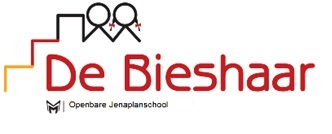 PestprotocolJenaplanschool de BieshaarIndexWaarom hebben wij een pestprotocol 						blz. 3Wat is pesten										blz. 4Signalen										blz. 5Preventie										blz. 65-sporen beleid 									blz. 7Leerkracht										blz. 8Ouders										blz. 9Gepest kind 										blz. 10Pester 											blz. 11Meelopers										blz. 12Plan van aanpak									blz. 13Waarom hebben wij een pestprotocolOns pestprotocol is geschreven voor kinderen, ouders en leerkrachten van De Bieshaar. Het biedt informatie over pesten en geeft duidelijkheid over welke stappen wij nemen om pesten te voorkomen en om pesten te stoppen. Zoals bijvoorbeeld projecten rondom respect, ons pedagogische klimaat en grote de betrokkenheid van ouders bij onze school.Uit onderzoek is gebleken dat één op de vijf kinderen in het basisonderwijs gepest wordt. Het pesten gebeurt meestal door kinderen uit dezelfde groep. Volgens de leerlingen grijpt de leerkracht in 80 % van de gevallen niet in. Leerlingen vertellen in 83% van de gevallen niet aan de leerkracht dat ze gepest worden. In 64 % van de gevallen vertellen de leerlingen het niet aan hun ouders.De Bieshaar neemt dit probleem serieus en wil duidelijk maken, naar alle betrokkenen, hoe zij met pesten om gaat. We nemen ieder kind serieus, geen enkel kind kiest ervoor om te pesten of gepest te worden. Alle kinderen hebben hulp nodig in deze situatie.Op de Bieshaar hanteren we de vijf-sporen aanpak. Dat wil zeggen dat we bij iedere situatie waarin,op school, gepest wordt vijf partijen betrekken; de leerkracht, de ouders, één of meerdere kinderen die pesten, één of meerdere kinderen die gepest worden en de grote groep meelopers (kinderen die niet ingrijpen maar het wel zien gebeuren).Om tijdig en effectief te kunnen handelen is een goed en duidelijk protocol en grote betrokkenheid van leerkrachten en ouders nodig. Samen kunnen we voor een veilige plek zorgen voor onze kinderen.In de missie van de Bieshaar staat:“We willen een school zijn die fungeert als een leef- en werkgemeenschap, als een ontmoetingsplaats voor mensen. Een plaats waar mensen zichzelf mogen zijn, waar we rekening houden met elkaar. Waar kwaliteit, samenwerking, zelfstandigheid, veiligheid en geborgenheid sleutelwoorden zijn. Iedereen, kinderen in de eerste plaats, maar ook ouders, groepsleiders en onderwijsondersteunend personeel, moet zich op school veilig en geborgen voelen. Dat kan alleen als we rekening houden met elkaar, luisteren naar elkaar en elkaar respecteren.”Juist omdat samenwerking, zelfstandigheid, veiligheid en geborgenheid sleutelwoorden zijn op de Bieshaar krijgt pesten alle aandacht die nodig is.In dit protocol hebben we een signaleringslijst opgenomen zodat u kunt bekijken waar u op kunt letten wanneer u vermoed dat uw kind gepest wordt. Verder hebben we onze aanpak toegelicht. Voor vragen over pesten of over dit pestprotocol kunt u terecht bij de leerkrachten.Bij vermoedens dat een kind pest of gepest wordt, vragen we alle ouders hun rol serieus te nemen en dit op school te melden. U kunt dit doen bij een van de leerkrachten of bij de vertrouwenspersoon bij ons op school, Joke de Ruiter.Wat is pesten
De definitie van pesten die wij gebruiken is :'Iemand wordt getreiterd of is het mikpunt van pesterijen als hij of zij herhaaldelijk en langdurig blootstaat aan negatieve handelingen verricht door één of meerdere personen.' Bij pesten is het ene kind sterker en het andere kind zwakker.Het is steeds hetzelfde kind dat wint en hetzelfde kind dat verliest.Vaak gebeurt pesten niet één keer, maar is het gepeste kind steeds weer de klos.Het sterkere kind; de pester, heeft een grotere mond en anderen kijken tegen hem of haar op. Het kind dat anderen pest heeft, geen positieve bedoelingen; wil pijn doen, vernielen of kwetsen. Het gepeste kind voelt zich eenzaam en verdrietig, hij of zij is onzeker en bang.Gepest worden is alles behalve leuk. Wanneer je in de buurt of op school gepest wordt weet je wie dat doet. Op internet of via de telefoon werkt dit anders, daar kun je ook door iemand gepest worden die je niet kent of herkent. Juist dit onbekende maakt het pesten via mail, chats, sms en telefoontjes zo vervelend. Het sturen van vervelende emails, zoals bedreigingen of het plaatsen van vervelende foto’s zijn voorbeelden van digitaal pesten. Digitaal pesten kan op school maar ook, en vooral, thuis gebeuren. Als het kind een telefoon op zak heeft, maar ook als het kind rustig achter zijn eigen computer zit kan het pesten doorgaan.De scheldwoorden, de beledigingen en de bedreigingen kunnen ervoor zorgen dat het kind zich zelfs in zijn eigen huis niet meer veilig voelt. Ook op school werken we regelmatig met computers. In de komende tijd zal het gebruik alleen maar toenemen. Ook zal er steeds meer gebruik worden gemaakt van internet. Dit is een verrijking, maar het brengt ook risico's met zich mee. Bij de ICT-lessen gelden daarom nog een paar extra regels voor ieders veiligheid en plezier.Pesten is iets anders dan plagenBij plagen is er sprake van incidenten. Plagen gebeurt vaak spontaan, het duurt niet lang en is onregelmatig. Bij plagen zijn de kinderen gelijk aan elkaar; er is geen machtsverhouding. De rollen liggen niet vast: de ene keer plaagt de één, de andere keer plaagt de ander. Plagen gebeurt zonder kwade bijbedoelingen en is daarom vaak leuk, plezierig en grappig. Bij plagen loopt de geplaagde geen blijvende psychische en/of fysieke schade op en is de geplaagde in staat zich te verweren. Iemand van zijn fiets aftrekken: dat kan plagen zijn, maar ook pesten. Het is plagen als de kinderen aan elkaar gewaagd zijn, de ene keer doet de een iets onaardigs, een volgende keer is het de ander. Het is een spelletje, niet altijd leuk, maar nooit echt bedreigend. Door elkaar te plagen, leren kinderen om met conflicten om te gaan. Het hoort bij het groot worden.Pesten kan heel gemakkelijk ontstaan doordat plagen uit de hand loopt. Daarom is het belangrijk kinderen steeds uit te leggen waar de grenzen liggen.Hoe signaleer je pestenSignalen die erop kunnen duiden dat een kind gepest wordt, zijn onder te verdelen in primaire en secundaire signalen. Onder primaire signalen verstaan we de signalen die duidelijk verbonden zijn met het pestprobleem.Primaire signalen:- het uitgescholden worden- het vernederd of bedreigd worden- lastig gevallen worden- geslagen of gestompt of geschopt worden- boeken, geld of andere eigendommen die beschadigd of weggenomen worden- blauwe plekken/verwondingen- schrammen of gescheurde kledingOnder secundaire signalen verstaan we de signalen die ook verbonden zijn met het pestprobleem, maar minder rechtstreeks.Secundaire signalen:- geen vrienden/vriendinnen hebben- bij het samenstellen van een team als laatste gekozen worden- in de pauze dicht bij een leerkracht of volwassenen blijven- bang, ongelukkig, neerslachtig en huilerig zijn in de klas 	- geen klasgenoten mee naar huis nemen- slaapproblemen- nachtmerries en bedplassen- lichamelijke klachten zoals buikpijn, hoofdpijn en moeheid- concentratieproblemen- snel prikkelbaar en boos- het tonen van een plotseling of geleidelijk verslechtering in schoolresultaten 	- niet meer naar school willenBij kinderen die pesten zijn soms nog andere signalen zichtbaar :- heeft het kind spullen die niet van hem/haar zijn- heeft het kind ineens andere vrienden- wordt het taalgebruik steeds agressiever- een kind reageert steeds vaker met verbaal of fysiek geweldWat doen we preventiefWinnen of verliezen, plagen, ongelijkheid, de sterkste, slimste of mooiste willen zijn, zijn zaken waar kinderen zich iedere dag mee bezig houden. Ze zoeken een rol in de groep die bij ze past. Ze proberen gedrag uit, soms met succes en soms niet.Dit kan leiden tot pesten maar dat is niet nodig. Wanneer de volwassenen in de omgeving alert zijn kunnen zij het pesten aanpakken en in veel gevallen voorkomen.Preventie vindt plaats op de volgende niveaus :Schooloverstijgend: samenwerking en uitwisseling met andere scholen. Leren van en met elkaar. Duidelijk zijn in wat we van elkaar verwachten, duidelijke omgangsregelszodat we samen een veilige leer-en werkomgeving hebben en houden.Samenwerking met voor-tussen- en naschoolse opvang is belangrijk. Pesten heeft op al deze momenten consequenties. Misschien dat tijdens het overblijven een kwetsbaar kind gemakkelijker om hulp vraagt. Maar het kan ook zijn dat een kind, ver van de eigen leerkracht, veel erger pest.Op schoolniveau: we beschikken over een concreet pestprotocol dat alle betrokkenen inzicht geeft in de problematiek van pesten. Daarnaast staat in het pestprotocol een duidelijk stappenplan, zodat voor alle betrokkenen duidelijk is wat wij doen en wat we van elkaar verwachten. Er is een vertrouwenspersoon aangesteld (Joke de Ruiter) die door iedereen benaderd kan worden met vragen en problemen rondom pesten. Ieder jaar zal, in het begin van het schooljaar, de vertrouwenspersoon zich voorstellen in alle groepen. Er is veel aandacht voor waarden en normen. De aandacht moet vooral liggen op hoe we met elkaar om kunnen en willen gaan. Pesten is al een stap verder.Op groepsniveau: Iedere leerkracht maakt, in het begin van het schooljaar, afspraken met de leerlingen van zijn/haar groep over gedrag en waarden en normen. Aan het begin van het schooljaar wordt er vanaf stamgroep 3/4 een veiligheidsthermometer gemaakt.Op individueel niveau: De volwassenen bieden kinderen duidelijkheid over met wie ze kunnen praten en waarom ze dat zouden moeten doen. We moeten hen helpen de weg te vinden in deze moeilijke situatie. We kunnen ze helpen om het gesprek met ouders of leerkracht aan te gaan. We kunnen kinderen ondersteunende informatie bieden over pesten.Vijf-sporen beleid
Pesten komt het meest voor op school. Daarom willen we het signaleren en er samen met alle betrokkenen iets aan doen. Het belangrijkste wat de school kan doen is het pesten zoveel mogelijk voorkomen zodat de school een veilige en prettige plek is.Een in Nederland veel gebruikte aanpak is de 'vijf-sporen-aanpak‘. Ook de Bieshaar kiest voor deze aanpak. De vijf-sporen aanpak richt zich op het bespreekbaar maken van het pesten binnen vijf groepen en op het actief betrekken van deze groepen bij het verminderen en voorkomen van het pesten. Aanpakken van pesten vereist niet alleen verbieden. Kinderen moeten leren om te gaan met elkaar zonder een ander onnodig te kwetsen. Volwassenen kunnen daarbij helpen door het goede voorbeeld te geven, duidelijk grenzen te stellen en samen met kinderen oplossingen te zoeken. Alle betrokken groepen hebben een puzzelstukje in handen en alleen samen kunnen ze de puzzel maken, dan pas zie je het hele plaatje.Er zijn vijf groepen die de basis vormen voor onze aanpak. Dat zijn de leerkrachten, de ouders, de kinderen die pesten, de kinderen die gepest worden en de kinderen die het pesten toestaan, de meelopers.Spoor 1. De leerkrachtenEen belangrijke basisregel die de leerkrachten hebben ingesteld is dat pesten altijd moet worden gemeld. Alle betrokkenen zijn hiervoor mede verantwoordelijk.Leerkrachten kunnen pesten als algemeen onderwerp regelmatig in hun klas bespreken. Concrete pestsituaties bespreken ze met de betrokken kinderen.Ouders worden persoonlijk op de hoogte gesteld door de leerkracht als hun kind pest of wordt gepest, zodat zij samen het pesten kunnen aanpakken.Aanpakken van het pestprobleem betekent meer dan verbieden alleen. Kinderen moeten leren om met elkaar om te gaan zonder de ander wezenlijk te kwetsen. Volwassenen (leerkrachten, begeleiders van clubs, ouders) kunnen hen daarbij helpen, bijvoorbeeld door samen met de kinderen oplossingen te zoeken en door duidelijke grenzen te stellen. Kortom, we moeten er samen aan werken.Dat betekent dat kinderen moeten weten dat ze om hulp kunnen vragen bij de volwassenen om hen heen. Voor leerkrachten betekent het aandacht hebben voor designalen van de kinderen. Luisteren naar wat de kinderen te vertellen hebben, erover praten, observeren van de kinderen, het voeren van groepsgesprekken voeren, regels afspreken en zorgen dat die regels ook werken.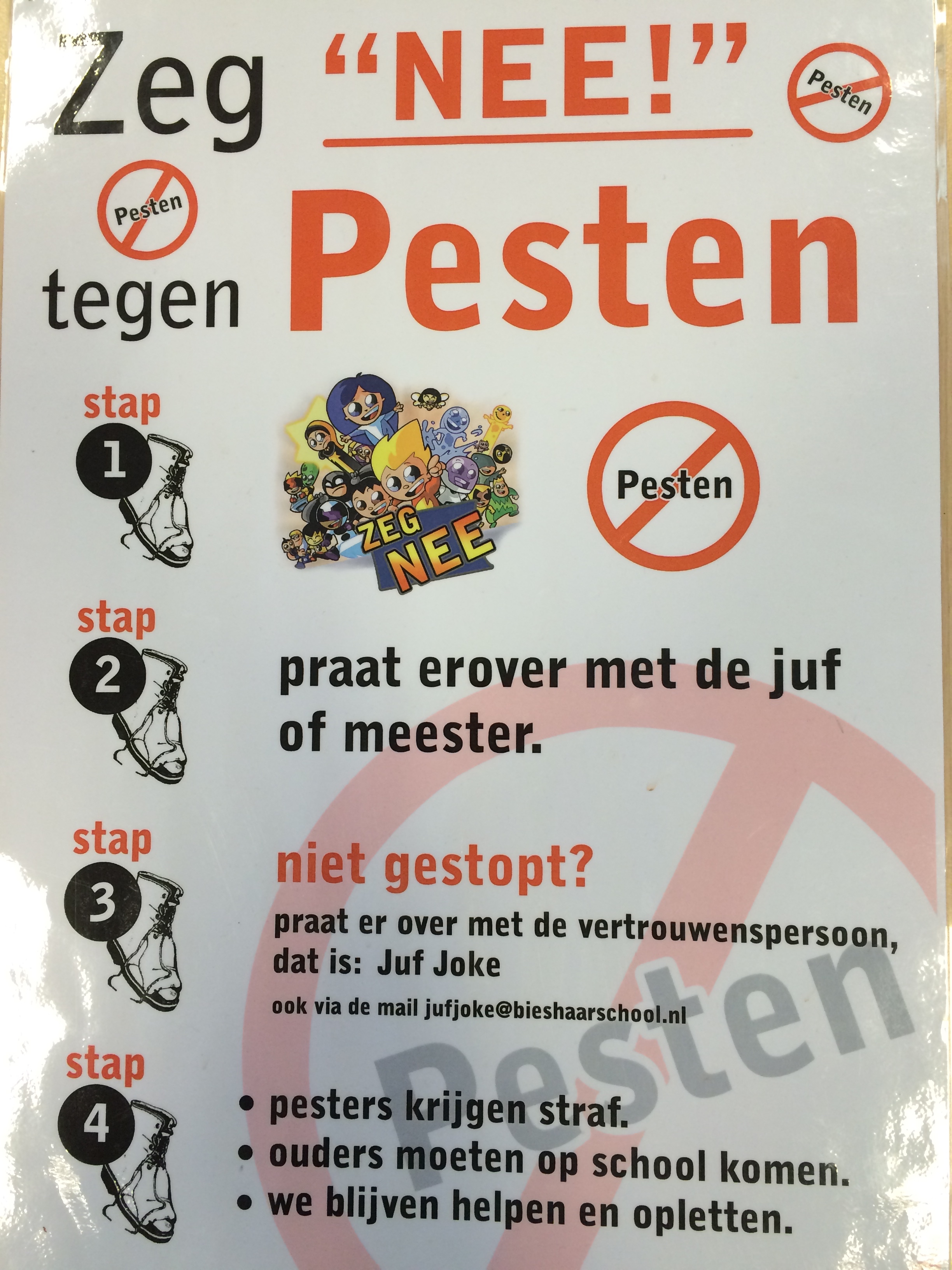 Spoor 2. De oudersHet is belangrijk dat ouders op de hoogte zijn van ons pestprotocol en onze werkwijze ondersteunen. Pesten op school kan niet voorkomen of opgelost worden zonder betrokkenheid van de ouders. Ouders van kinderen die gepest worden zijn emotioneel betrokken. Zij zijn boos, willen hun kind beschermen en voor hun kind opkomen.Ouders van kinderen die niet direct bij het pesten zijn betrokken, kunnen meer afstand nemen. Daardoor zijn ze meestal goed in staat andere ouders te ondersteunen.Soms kunnen ouders van het pestende en het gepeste kind samen voor goede oplossingen zorgen, maar vaak lukt dit niet door alle emoties die hierbij een rol spelen.De school kan ouders hulp bieden als het gaat om informatie en deskundige hulp.Als er sprake is van pesten kunnen ouders en de leerkracht hun kennis en kracht bundelen waardoor zij de kinderen snel en goed samen kunnen opvangen. Het is in het belang van ieder kind, of het nu gepest wordt of pest, zo snel mogelijk uit deze situatie te komen. Als ouders en leerkrachten één lijn trekken en op dezelfde manier omgaan met het kind is dat voor een kind veel prettiger en gemakkelijker. De school kan, desgewenst, ouders ook ondersteunen bij het zoeken naar externe professionele hulp.Kinderen hebben hun steun nodig, thuis moeten ze zich veilig voelen om te vertellen wat er gebeurt. Kinderen weten vaak niet hoe ze met het pesten kunnen omgaan. Ze durven niet als enige voor het gepeste kind op te komen en zijn bang ook slachtoffer te worden. Ouders kunnen dit met hun kinderen bespreken waarna ze samen op zoek gaan naar mogelijke oplossingen, zoals het pesten bespreken met vriendjes of vriendinnetjes.Misschien durven ze samen iets te ondernemen naar de pesters of de leerkracht toe. Dat betekent dat kinderen moeten weten dat ze voor hulp kunnen aankloppen bij de volwassenen om hen heen. Voor ouders betekent het aandacht hebben voor de signalen van de kinderen.Spoor 3. Het gepeste kindKinderen die worden gepest houden het probleem vaak lang voor zich, ze willen of durven er niet over te praten. Ze zijn boos, verdrietig, onzeker,eenzaam en voelen zich vernederd weerloos en afgewezen. Deze kinderen krijgen een negatief zelfbeeld en het zelfrespect verdwijnt. Kinderen die worden gepest zien vaak geen oplossingen, ze zijn bang om naar school te gaan. Ze hebben vaak hoofd- of buikpijn en de leerprestaties gaan achteruit. Dit komt doordat het gepeste kind zich erg onveiligheid voelt: “Wat zal er vandaag weer gebeuren?” Ze zijn voortdurend bezig met het probleem en dat kost veel energie. Hierdoor kan het kind minder energie steken in het leren, waardoor de leerresultaten achteruit gaan.Ze kunnen niet (meer) voor zichzelf opkomen, ze voelen zich onveilig en weten niet hoe ze dat kunnen veranderen. Het gepeste kind moet leren op een goede (voor het kind veilige) manier hulp in te roepen bij leerkracht en ouders.Een kind dat wordt gepest, schaamt zich daar vaak voor. Het is bang zijn ouders teleur te stellen. Het kan ook zijn dat een kind thuis en op school niets zegt omdat het pestprobleem onoplosbaar lijkt. Het is misschien bang dat het probleem juist groter wordt. Stel je voor: je vader of moeder zou wel eens contact kunnen opnemen met de ouders van het kind dat pest of met de leerkracht op school! Misschien brengt de leerkracht in de klas het probleem ter sprake, dan weten de klasgenoten dat er 'geklikt' is. De pesterijen worden dan misschien juist erger.Kinderen die gepest worden, hebben zo snel mogelijk hulp nodig. Hoe langer de situatie voortduurt hoe moeilijker het voor een kind wordt om zich anders, meer weerbaar, te gedragen. Het kind gaat zich uiteindelijk gedragen als een slachtoffer en komt in een vicieuze cirkel. Er bestaan goede boeken en trainingen voor kinderen die slachtoffer zijn of dreigen te worden.Spoor 4. De pesterDe kinderen die pesten hebben meestal moeite om op een leuke manier met anderen om te gaan. Ze zijn niet of onvoldoende in staat een gezonde relatie op te bouwen. Ze willen sterker en groter zijn, de baas spelen. Ze hebben vaak moeite om hun problemen op te lossen en gevoelens te uiten. Echte vriendschappen hebben deze kinderen meestal niet, waardoor ook zij vaak eenzaam zijn. Kinderen die andere kinderen pesten kunnen daarvoor altijd wel redenen bedenken.Het kan zijn dat ze indruk willen maken op andere kinderen, het kan ook zijn dat ze niet weten hoe ze op een positieve manier contact kunnen leggen. Pesten kan beginnen als een spelletje. Soms is een kind gewend overal een strijd van te maken, moet het altijd de beste zijn. Soms helpt het om inzicht in die redenen te krijgen, maar dat hoeft niet altijd zo te zijn.Vaak snappen kinderen zelf niet hoe het ontstaan is. Belangrijker nog is dat ze niet begrijpen wat de gevolgen van hun gedrag zijn.Meestal hebben de pestende kinderen niet in de gaten hoe afschuwelijk het pesten is voor het gepeste kind. Terwijl het gepeste kind vreselijk bang is voor de pauze of niet op straat durft te gaan, ziet de pester het nog steeds als een lolletje.Het pestende kind merkt dat het succes heeft en dat smaakt naar meer. Bewonderd door andere kinderen gaat hij of zij door met uitschelden, afpakken of schoppen. Doorhet pesten versterkt het kind zijn of haar plaats in de klas of het vriendengroepje. Na een tijdje wordt het een gewoonte om het slachtoffer te pesten zodra de gelegenheid zich voordoet. Hoe langer een kind pest hoe moeilijker het is dit gedrag weer af te leren.Pesters hebben hulp van hun ouders en leerkrachten nodig om dit te kunnen begrijpen. Zij hebben duidelijke richtlijnen nodig in wat acceptabel is en wat niet. Ook over de consequenties (straffen) moet duidelijkheid zijn. Kinderen die pesten krijgen opschool hulp bij het aanleren van ander gedrag.Kinderen die zelf pesten zullen thuis niet gemakkelijk over het pesten praten.Soms beseffen ook de ouders niet dat hun kind pest. Als ze het wel weten hebben ze geen idee hoe ze ermee om kunnen gaan.Spoor 5. De meelopersDe meeste kinderen zijn niet direct betrokken bij pesten. Sommigen kijken alleen toe, anderen doen af en toe mee. Veel kinderen houden zich afzijdig als er wordt gepest. Als ze het zouden opnemen voor het slachtoffer, lopen ze de kans zelf gepest te worden. En iedere dag zien ze hoe erg dat is. Veel kinderen voelen zich schuldig dat ze niet in de bres springen voor het slachtoffer of een volwassene te hulp roepen.Er zijn ook kinderen die absoluut niet in de gaten hebben dat er gepest wordt.Ze zien misschien wel iets gebeuren, maar kunnen de ernst van de situatie niet inschatten. Het kan ook zijn dat ze stoer gedrag interessant vinden en denken daardoor populair in een groep te worden. Door een beetje mee te pesten voelen ze zich niet zo erg verantwoordelijk voor wat er met pesten wordt aangericht.De kans is groot dat deze kinderen steeds vaker gaan pesten, dan behoren ze tot de pesters en niet tot de meelopers.Kinderen die niet pesten en niet gepest worden, denken vaak dat zij er niets mee te maken hebben. Toch is deze groep het grootst en sterkst. Het is belangrijk dat dezekinderen snappen wat er gebeurt en hoe zij kunnen helpen. Hoewel ze geen actieve rol spelen bij het pesten, zijn zij medebepalend voor het voortduren van het pesten.De pestende kinderen voelen zich gesterkt door de instemming van de toeschouwers en de gepeste kinderen voelen zich in de steek gelaten.Als andere kinderen het gepeste kind te hulp komen of tegen de pester zeggen dat hij moet ophouden, verandert de situatie aanzienlijk. Het pesten wordt dan minder vanzelfsprekend. Het helpt als kinderen die minder betrokken zijn bij het pesten zelf, de leerkracht inlichten.Bijlage 4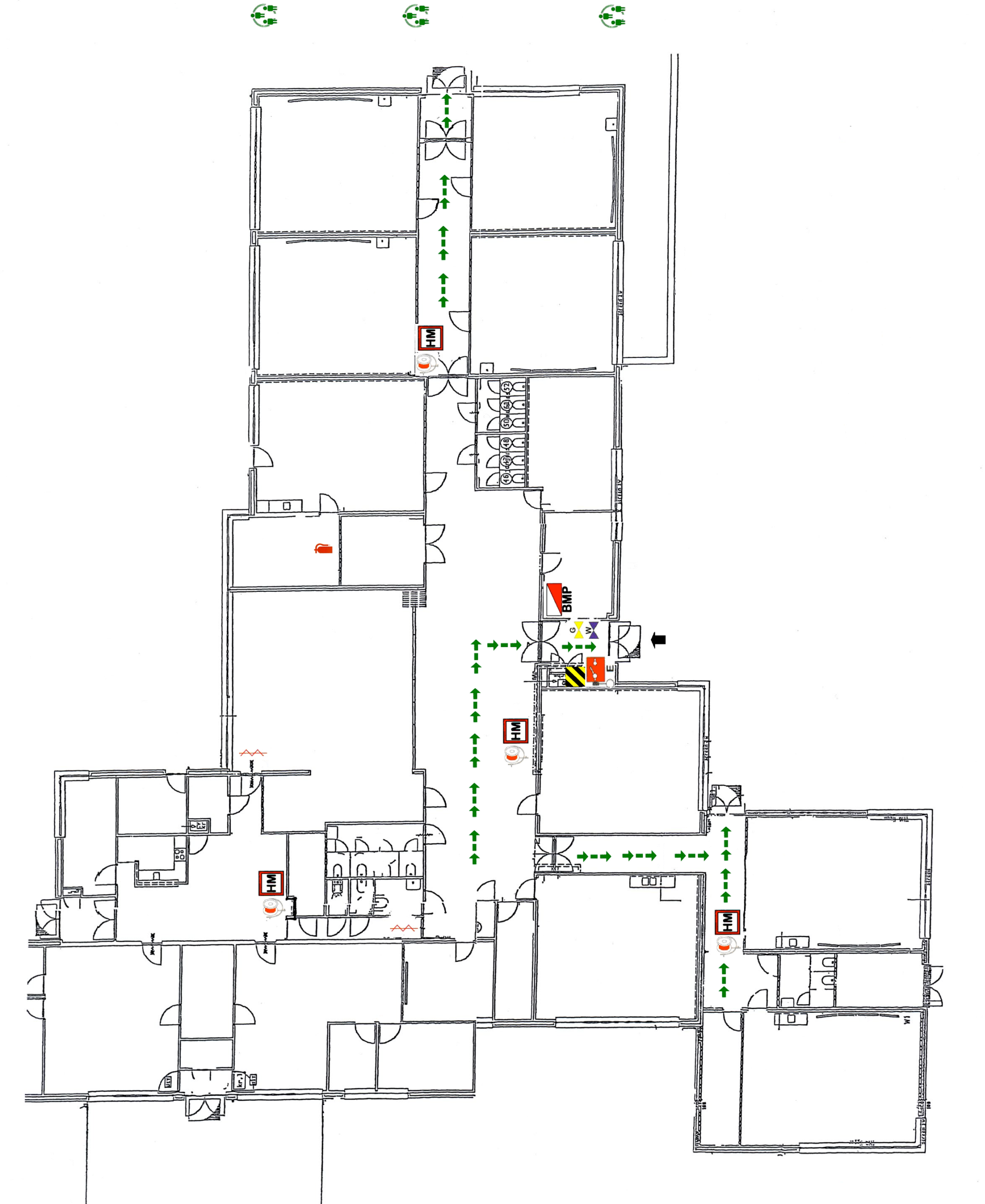 GedragSanctieDoor wieEenmalig geconstateerdpestgedragGesprek over omgangsregels.Ouders worden op de hoogtegebracht van dit gesprek.GroepsleerkrachtPesten blijft doorgaanBestraffend gesprek. Ouders worden op de hoogtegebracht van dit gesprek.GroepsleerkrachtPesten blijft toch doorgaanGesprek met ouders. Afsprakenover te verwachten gedragworden schriftelijk vastgelegden getekend.Groepsleerkracht in overlegmet de Intern Begeleider en/ofdirectie. Ouder(s) enverzorger(s).Negatief gedrag blijftgehandhaafd. Geen verbeteringmerkbaarSchorsing/ verwijderingDirecteur in overleg met hetSchoolbestuur, Stichting MeerkringKaders Leraren op school worden regelmatig geconfronteerd met leerlingen die klagen over pijn die meestal met eenvoudige middelen te verhelpen is, zoals hoofdpijn, buikpijn, oorpijn of pijn ten gevolge van een insectenbeet. Ook krijgt de schoolleiding steeds vaker het verzoek van ouder(s)/verzorger(s) om hun kinderen de door een arts voorgeschreven medicijnen toe te dienen. (Voor de leesbaarheid van het stuk spreken we hierna over ouders wanneer wij ouder(s) en verzorger(s) bedoelen). Een enkele keer wordt medisch handelen van leraren gevraagd zoals het geven van sondevoeding of het geven van een injectie. Dit zijn handelingen die vallen onder de Wet op de Beroepen in de Individuele Gezondheidszorg (wet BIG). Het toedienen van (bijv.) een zetpil (suppositorium) valt niet onder deze handelingen. De schoolleiding aanvaardt met het verrichten van dergelijke handelingen een aantal verantwoordelijkheden. Leraren begeven zich dan op een terrein waarvoor zij niet gekwalificeerd zijn. Het bestuur van stichting Meerkring heeft besloten dat alle medewerkers in dienst van de stichting en/of vallend onder de verantwoordelijkheid van de stichting geen medische handelingen mogen verrichten die vallen onder de wet BIG. Aanpassing van dit besluit is in hoge uitzondering mogelijk als het laten verrichten door externen van kleine medische handelingen, vallend onder de wet BIG, van negatieve invloed is op het onderwijskundig aanbod van de betreffende leerling. In zo’n geval kan door de schooldirectie overwogen worden om de medische handeling door een medewerker van de school te laten verrichten. In zo’n geval is het aan de GGD-arts om te beoordelen of een dergelijke vraag ook reëel is. Indien besloten wordt dat medewerker van een Meerkringschool een bepaalde handeling moeten kunnen verrichten, dan gebeurt dit altijd op basis van bereidwilligheid van de betreffende medewerker en pas na een afdoende scholing. Een dergelijke stap wordt vooraf schriftelijk vastgelegd en door ouder/verzorger schriftelijk geaccordeerd. Het bevoegd gezag wordt onverwijld hierover geïnformeerd. Een dergelijke handeling mag nooit leiden tot het aansprakelijk stellen van de medewerker voor eventuele gevolgen als de medewerker conform de afspraken gehandeld heeft. Soorten medische handelingen en aansprakelijkheid:a) Handelingen waarvoor de wet BIG niet geldt. Bijvoorbeeld het geven van medicijnen, dat kan zijn het geven van een ‘paracetamolletje’ of andere medicijnen bijvoorbeeld een zetpil bij een epilepsieaanval, het behandelen van een insectenbeet met bijvoorbeeld azaron etc. b) Handelingen waarvoor de wet BIG wel geldt. Bijvoorbeeld het geven van injecties en het toedienen van sondevoeding. Deze mogen slechts worden uitgevoerd door artsen en verpleegkundigen. Delegeren van het verrichten van deze handelingen aan leraren moet met zorgvuldigheid worden omgeven. Een specialist kan een leraar handelingsbekwaam achten. Dit heeft echter niet het gevolg dat de leraar niet meer aansprakelijk is voor zijn/haar handelen; deze blijft aansprakelijk. Het mogelijk verzekeren van dit risico is een vraag die het schoolbestuur met een verzekeringsmaatschappij moet overleggen. Een arts kan een leraar handelingsbekwaam achten en deze bekwaamheid ondersteunen met een ondertekende verklaring van bekwaamheid. De arts is dan mede verantwoordelijk. Ook in deze gevallen ( medische verklaring van bekwaamheid) geldt dat de stichting onze medewerkers dergelijke handelingen niet zal laten verrichten. NB. De wet BIG is niet van toepassing indien er sprake is van een noodsituatie. Iedere burger wordt dan geacht te helpen naar beste weten en kunnen. Het verrichten van medische handelingen: Het is van groot belang dat een langdurig ziek kind of een kind met een bepaalde handicap zoveel mogelijk gewoon naar school gaat. Het kind heeft contact met leeftijdsgenootjes, neemt deel aan het normale leven van alledag op school en wordt daardoor niet de hele dag herinnerd aan zijn handicap of ziek zijn. Gelukkig zien steeds meer scholen in hoe belangrijk het is voor het psychosociaal welbevinden van het langdurig zieke kind om, indien dat maar enigszins mogelijk is, het naar school te laten gaan. In uitzonderlijke gevallen vragen ouders aan de schoolleiding en leraren BIG-handelingen te verrichten. Te denken valt daarbij aan het geven van sondevoeding, het meten van de bloedsuikerspiegel bij suikerpatiënten door middel van een vingerprikje In het algemeen worden deze handelingen door de Stichting Thuiszorg of de ouders zelf op school verricht. In sommige gevallen kan er sprake zijn van een PGB (PersoonsGebonden Budget). In uitzonderlijke situaties, vooral als er sprake is van een situatie die al langer bestaat, wordt door de ouders wel eens een beroep op schoolleiding en leraren gedaan. Schoolbesturen moeten zich, wanneer wordt overgegaan tot het uitvoeren van een medische handeling (wet BIG) door een leraar, wel realiseren dat zij daarmee bepaalde verantwoordelijkheden op zich nemen. Dit hoeft niet onoverkomelijk te zijn, maar het is goed zich te realiseren wat hiervan de consequenties kunnen zijn. Het is duidelijk dat de ouders voor dergelijke ingrijpende handelingen hun toestemming moeten geven. Zonder toestemming van de ouders kan een schoolleiding of leraar al helemaal niets doen. Gezien de ingrijpendheid van de handelingen moet een schoolleiding een schriftelijke toestemming van de ouders vragen. Elke school bepaalt in overleg met de betrokken leerkracht of zij mee wil werken aan het verzoek van de ouders. Ook in bovenstaande gevallen geldt dat de stichting niet wil dat haar medewerkers deze medische handelingen verricht. Wettelijke regels De Wet Beroepen in de Individuele Gezondheidszorg (wet BIG) regelt wie wat mag doen in de gezondheidszorg. De wet BIG is bedoeld voor beroepsbeoefenaren in de gezondheidszorg en geldt als zodanig niet voor onderwijzend personeel. Dat neemt niet weg dat in deze wet een aantal waarborgen worden gegeven voor een goede uitoefening van de beroepspraktijk aan de hand waarvan ook een aantal regels te geven zijn voor schoolbesturen en leraren als het gaat om in de wet BIG genoemde medische handelingen. Bepaalde medische handelingen - de zogenaamde voorbehouden handelingen - mogen alleen worden verricht door artsen. Anderen dan artsen kunnen deze medische handelingen alleen verrichten in opdracht van een arts. De betreffende arts moet zich er dan van vergewissen dat degene die niet bevoegd is, wel de bekwaamheid bezit om die handelingen te verrichten. Leraren vallen niet onder de wet BIG. Deze geldt alleen voor medische – en paramedische beroepen. Het bestuur heeft besloten dat alle medewerkers in dienst van de stichting en/of vallend onder de verantwoordelijkheid van de stichting geen medische handelingen mogen verrichten die vallen onder de Wet Beroepen in de Individuele Gezondheidszorg. Een leerling wordt ziek op school Indien een leerling ziek wordt of een ongeluk krijgt op school moet de leraar direct bepalen hoe hij/zij moet handelen. Regelmatig komt een kind ’s morgens gezond op school en krijgt tijdens de lesuren last van hoofd -, buik - of oorpijn. Ook kan het kind bijvoorbeeld door een insect gestoken worden. Een leraar verstrekt dan vaak -zonder toestemming of medeweten van ouders- een ‘paracetamolletje’ of wrijft Azaron op de plaats van een insectenbeet. In zijn algemeenheid is een leraar niet deskundig om een juiste diagnose te stellen. De grootst mogelijke terughoudendheid is hier dan ook geboden. Uitgangspunt moet zijn dat een kind dat ziek is, moet naar huis. De school(leiding) moet, in geval van ziekte, altijd contact opnemen met de ouders om te overleggen wat er dient te gebeuren (is er iemand thuis om het kind op te vangen, wordt het kind gehaald of moet het gebracht worden, moet het naar de huisarts, etc.?). Ook wanneer een leraar inschat dat het kind met een eenvoudig middel geholpen kan worden, is het gewenst om eerst contact te zoeken met de ouders. Wij adviseren u het kind met de ouders te laten bellen. Vraag daarna om toestemming aan de ouders om een bepaald middel te verstrekken. Problematisch is het wanneer de ouders en anderen, door de ouders aangewezen vertegenwoordigers, niet te bereiken zijn. Het kind kan niet naar huis gestuurd worden zonder dat daar toezicht is. Ook kunnen medicijnen niet met toestemming van de ouders verstrekt worden. De leraar kan dan besluiten, eventueel na overleg met een collega, om zelf een eenvoudig middel te geven. Daarnaast moet hij/zij inschatten of niet alsnog een (huis)arts geraadpleegd moet worden. Raadpleeg bij twijfel altijd een arts. Zo kan bijvoorbeeld een ogenschijnlijk eenvoudige hoofdpijn een uiting zijn van een veel ernstiger ziektebeeld. Het blijft dan zaak het kind voortdurend te observeren. Iedere situatie is anders zodat we niet alle symptomen kunnen benoemen waar men mee te maken kan krijgen. Enkele zaken waar je op kunt letten zijn: − toename van pijn − misselijkheid − verandering van houding (bijvoorbeeld in elkaar krimpen) − verandering van de huid (bijvoorbeeld erg bleke of hoogrode kleur) − verandering van gedrag (bijvoorbeeld onrust, afnemen van alertheid) Realiseer je dat je geen arts bent en raadpleeg bij twijfel een (huis)arts. Dit geldt met name wanneer de pijn blijft of de situatie verergert. De zorgvuldigheid die u hierbij in acht moet nemen is dat u handelt alsof het uw eigen kind is. Het verstrekken van medicijnen op verzoek Kinderen krijgen soms medicijnen of andere middelen voorgeschreven die zij een aantal malen per dag moeten gebruiken, dus ook tijdens lesuren. Te denken valt bijvoorbeeld aan pufjes voor astma, antibiotica, of zetpillen bij toevallen (een aanval van epilepsie). Ouders kunnen aan schoolleiding vragen deze middelen te verstrekken. Schriftelijke toestemming/verklaring van de ouders en de directeur is hierbij noodzakelijk (zie bijlage). Meestal gaat het niet alleen om eenvoudige middelen, maar ook om middelen die bij onjuist gebruik tot schade van de gezondheid van het kind kunnen leiden. Leg daarom schriftelijk vast om welke medicijnen het gaat, hoe vaak en in welke hoeveelheden ze moeten worden toegediend en op welke wijze dat dient te geschieden. Leg verder de periode vast waarin de medicijnen moeten worden verstrekt. Ouders geven hierdoor duidelijk aan wat zij van de schoolleiding en de leraren verwachten opdat zij op hun beurt weer precies weten wat ze moeten doen en waar ze verantwoordelijk voor zijn. Wanneer het gaat om het verstrekken van medicijnen gedurende een lange periode moet regelmatig met ouders overlegd worden over de ziekte en het daarbij behorende medicijngebruik op school. Een goed moment om te overleggen is als ouders een nieuwe voorraad medicijnen komen brengen. Enkele praktische adviezen: − Neem de medicijnen alleen in ontvangst wanneer ze in de originele verpakking zitten en uitgeschreven zijn op naam van het betreffende kind. − Lees goed de bijsluiter zodat u op de hoogte bent van eventuele bijwerkingen van het medicijn. − Noteer, per keer, op een aftekenlijst dat u het medicijn aan het betreffende kind gegeven heeft. Mocht de situatie zich voordoen dat een kind niet goed op een medicijn reageert of dat er onverhoopt toch een fout gemaakt wordt bij de toediening van een medicijn bel dan direct met de huisarts of specialist in het ziekenhuis. Bel bij een ernstige situatie direct het landelijk alarmnummer 112. Zorg in alle gevallen dat u duidelijk alle relevante gegevens bij de hand hebt, zoals: naam, geboortedatum, adres, huisarts en/of specialist van het kind, het medicijn dat is toegediend en welke reacties het kind vertoont (eventueel welke fout is gemaakt). Ook hier geldt geen handelingen te verrichten die vallen onder de wet BIG of mogen worden verricht met een bekwaamheidsverklaring van een arts. Het opbergen van medicijnen op school Het bewaren van medicijnen op school moet tot een minimum worden beperkt. Op de scholen zijn de directeur en 2 BHV-ers of de betreffende leerkracht (na overleg) verantwoordelijk voor het beheer. De medicijnen dienen in een afgesloten kast (koelkast indien dit nodig is) te worden bewaard. In geen geval worden medicijnen in het bureau (onafgesloten) van de leraar bewaard. De bureaula gaat te vaak open en het gevaar kan bestaan dat leerlingen de medicijnen kunnen meenemen. Naam van het kindGeboortedatumHet medicijnDosis:Hoeveelheid- tijdstip van toedieningMaandagDinsdagWoensdagDonderdagVrijdag